
a56deff41bde473b87a448c7d9ec6d1e 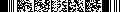 
a56deff41bde473b87a448c7d9ec6d1e 
a56deff41bde473b87a448c7d9ec6d1e 
a56deff41bde473b87a448c7d9ec6d1e 
a56deff41bde473b87a448c7d9ec6d1e 
a56deff41bde473b87a448c7d9ec6d1e 
a56deff41bde473b87a448c7d9ec6d1e 
a56deff41bde473b87a448c7d9ec6d1e 
a56deff41bde473b87a448c7d9ec6d1e 
a56deff41bde473b87a448c7d9ec6d1e 
a56deff41bde473b87a448c7d9ec6d1e 
a56deff41bde473b87a448c7d9ec6d1e 
a56deff41bde473b87a448c7d9ec6d1e 
a56deff41bde473b87a448c7d9ec6d1e 
a56deff41bde473b87a448c7d9ec6d1e 
a56deff41bde473b87a448c7d9ec6d1e 
a56deff41bde473b87a448c7d9ec6d1e 
a56deff41bde473b87a448c7d9ec6d1e 
a56deff41bde473b87a448c7d9ec6d1e 
a56deff41bde473b87a448c7d9ec6d1e Форма Форма Форма № Р50007№ Р50007№ Р50007Лист записиЛист записиЛист записиЛист записиЛист записиЛист записиЛист записиЛист записиЛист записиЛист записиЛист записиЛист записиЛист записиЛист записиЛист записиЛист записиЛист записиЛист записиЛист записиЛист записиЛист записиЛист записиЛист записиЛист записиЛист записиЛист записиЛист записиЛист записиЕдиного государственного реестра юридических лиц Единого государственного реестра юридических лиц Единого государственного реестра юридических лиц Единого государственного реестра юридических лиц Единого государственного реестра юридических лиц Единого государственного реестра юридических лиц Единого государственного реестра юридических лиц Единого государственного реестра юридических лиц Единого государственного реестра юридических лиц Единого государственного реестра юридических лиц Единого государственного реестра юридических лиц Единого государственного реестра юридических лиц Единого государственного реестра юридических лиц Единого государственного реестра юридических лиц Единого государственного реестра юридических лиц Единого государственного реестра юридических лиц Единого государственного реестра юридических лиц Единого государственного реестра юридических лиц Единого государственного реестра юридических лиц Единого государственного реестра юридических лиц Единого государственного реестра юридических лиц Единого государственного реестра юридических лиц Единого государственного реестра юридических лиц Единого государственного реестра юридических лиц Единого государственного реестра юридических лиц Единого государственного реестра юридических лиц Единого государственного реестра юридических лиц Единого государственного реестра юридических лиц В Единый государственный реестр юридических лиц в отношении юридического В Единый государственный реестр юридических лиц в отношении юридического В Единый государственный реестр юридических лиц в отношении юридического В Единый государственный реестр юридических лиц в отношении юридического В Единый государственный реестр юридических лиц в отношении юридического В Единый государственный реестр юридических лиц в отношении юридического В Единый государственный реестр юридических лиц в отношении юридического В Единый государственный реестр юридических лиц в отношении юридического В Единый государственный реестр юридических лиц в отношении юридического В Единый государственный реестр юридических лиц в отношении юридического В Единый государственный реестр юридических лиц в отношении юридического В Единый государственный реестр юридических лиц в отношении юридического В Единый государственный реестр юридических лиц в отношении юридического В Единый государственный реестр юридических лиц в отношении юридического В Единый государственный реестр юридических лиц в отношении юридического В Единый государственный реестр юридических лиц в отношении юридического В Единый государственный реестр юридических лиц в отношении юридического В Единый государственный реестр юридических лиц в отношении юридического В Единый государственный реестр юридических лиц в отношении юридического В Единый государственный реестр юридических лиц в отношении юридического В Единый государственный реестр юридических лиц в отношении юридического В Единый государственный реестр юридических лиц в отношении юридического В Единый государственный реестр юридических лиц в отношении юридического В Единый государственный реестр юридических лиц в отношении юридического В Единый государственный реестр юридических лиц в отношении юридического В Единый государственный реестр юридических лиц в отношении юридического В Единый государственный реестр юридических лиц в отношении юридического В Единый государственный реестр юридических лиц в отношении юридического лица лица лица лица лица лица лица лица лица лица лица лица лица лица лица лица лица лица лица лица лица лица лица лица лица лица лица лица АВТОНОМНАЯ НЕКОММЕРЧЕСКАЯ ОРГАНИЗАЦИЯ ДОПОЛНИТЕЛЬНОГО ПРОФЕССИОНАЛЬНОГО ОБРАЗОВАНИЯ "ПАРК БУДУЩИХ ПОКОЛЕНИЙ"АВТОНОМНАЯ НЕКОММЕРЧЕСКАЯ ОРГАНИЗАЦИЯ ДОПОЛНИТЕЛЬНОГО ПРОФЕССИОНАЛЬНОГО ОБРАЗОВАНИЯ "ПАРК БУДУЩИХ ПОКОЛЕНИЙ"АВТОНОМНАЯ НЕКОММЕРЧЕСКАЯ ОРГАНИЗАЦИЯ ДОПОЛНИТЕЛЬНОГО ПРОФЕССИОНАЛЬНОГО ОБРАЗОВАНИЯ "ПАРК БУДУЩИХ ПОКОЛЕНИЙ"АВТОНОМНАЯ НЕКОММЕРЧЕСКАЯ ОРГАНИЗАЦИЯ ДОПОЛНИТЕЛЬНОГО ПРОФЕССИОНАЛЬНОГО ОБРАЗОВАНИЯ "ПАРК БУДУЩИХ ПОКОЛЕНИЙ"АВТОНОМНАЯ НЕКОММЕРЧЕСКАЯ ОРГАНИЗАЦИЯ ДОПОЛНИТЕЛЬНОГО ПРОФЕССИОНАЛЬНОГО ОБРАЗОВАНИЯ "ПАРК БУДУЩИХ ПОКОЛЕНИЙ"АВТОНОМНАЯ НЕКОММЕРЧЕСКАЯ ОРГАНИЗАЦИЯ ДОПОЛНИТЕЛЬНОГО ПРОФЕССИОНАЛЬНОГО ОБРАЗОВАНИЯ "ПАРК БУДУЩИХ ПОКОЛЕНИЙ"АВТОНОМНАЯ НЕКОММЕРЧЕСКАЯ ОРГАНИЗАЦИЯ ДОПОЛНИТЕЛЬНОГО ПРОФЕССИОНАЛЬНОГО ОБРАЗОВАНИЯ "ПАРК БУДУЩИХ ПОКОЛЕНИЙ"АВТОНОМНАЯ НЕКОММЕРЧЕСКАЯ ОРГАНИЗАЦИЯ ДОПОЛНИТЕЛЬНОГО ПРОФЕССИОНАЛЬНОГО ОБРАЗОВАНИЯ "ПАРК БУДУЩИХ ПОКОЛЕНИЙ"АВТОНОМНАЯ НЕКОММЕРЧЕСКАЯ ОРГАНИЗАЦИЯ ДОПОЛНИТЕЛЬНОГО ПРОФЕССИОНАЛЬНОГО ОБРАЗОВАНИЯ "ПАРК БУДУЩИХ ПОКОЛЕНИЙ"АВТОНОМНАЯ НЕКОММЕРЧЕСКАЯ ОРГАНИЗАЦИЯ ДОПОЛНИТЕЛЬНОГО ПРОФЕССИОНАЛЬНОГО ОБРАЗОВАНИЯ "ПАРК БУДУЩИХ ПОКОЛЕНИЙ"АВТОНОМНАЯ НЕКОММЕРЧЕСКАЯ ОРГАНИЗАЦИЯ ДОПОЛНИТЕЛЬНОГО ПРОФЕССИОНАЛЬНОГО ОБРАЗОВАНИЯ "ПАРК БУДУЩИХ ПОКОЛЕНИЙ"АВТОНОМНАЯ НЕКОММЕРЧЕСКАЯ ОРГАНИЗАЦИЯ ДОПОЛНИТЕЛЬНОГО ПРОФЕССИОНАЛЬНОГО ОБРАЗОВАНИЯ "ПАРК БУДУЩИХ ПОКОЛЕНИЙ"АВТОНОМНАЯ НЕКОММЕРЧЕСКАЯ ОРГАНИЗАЦИЯ ДОПОЛНИТЕЛЬНОГО ПРОФЕССИОНАЛЬНОГО ОБРАЗОВАНИЯ "ПАРК БУДУЩИХ ПОКОЛЕНИЙ"АВТОНОМНАЯ НЕКОММЕРЧЕСКАЯ ОРГАНИЗАЦИЯ ДОПОЛНИТЕЛЬНОГО ПРОФЕССИОНАЛЬНОГО ОБРАЗОВАНИЯ "ПАРК БУДУЩИХ ПОКОЛЕНИЙ"АВТОНОМНАЯ НЕКОММЕРЧЕСКАЯ ОРГАНИЗАЦИЯ ДОПОЛНИТЕЛЬНОГО ПРОФЕССИОНАЛЬНОГО ОБРАЗОВАНИЯ "ПАРК БУДУЩИХ ПОКОЛЕНИЙ"АВТОНОМНАЯ НЕКОММЕРЧЕСКАЯ ОРГАНИЗАЦИЯ ДОПОЛНИТЕЛЬНОГО ПРОФЕССИОНАЛЬНОГО ОБРАЗОВАНИЯ "ПАРК БУДУЩИХ ПОКОЛЕНИЙ"АВТОНОМНАЯ НЕКОММЕРЧЕСКАЯ ОРГАНИЗАЦИЯ ДОПОЛНИТЕЛЬНОГО ПРОФЕССИОНАЛЬНОГО ОБРАЗОВАНИЯ "ПАРК БУДУЩИХ ПОКОЛЕНИЙ"АВТОНОМНАЯ НЕКОММЕРЧЕСКАЯ ОРГАНИЗАЦИЯ ДОПОЛНИТЕЛЬНОГО ПРОФЕССИОНАЛЬНОГО ОБРАЗОВАНИЯ "ПАРК БУДУЩИХ ПОКОЛЕНИЙ"АВТОНОМНАЯ НЕКОММЕРЧЕСКАЯ ОРГАНИЗАЦИЯ ДОПОЛНИТЕЛЬНОГО ПРОФЕССИОНАЛЬНОГО ОБРАЗОВАНИЯ "ПАРК БУДУЩИХ ПОКОЛЕНИЙ"АВТОНОМНАЯ НЕКОММЕРЧЕСКАЯ ОРГАНИЗАЦИЯ ДОПОЛНИТЕЛЬНОГО ПРОФЕССИОНАЛЬНОГО ОБРАЗОВАНИЯ "ПАРК БУДУЩИХ ПОКОЛЕНИЙ"АВТОНОМНАЯ НЕКОММЕРЧЕСКАЯ ОРГАНИЗАЦИЯ ДОПОЛНИТЕЛЬНОГО ПРОФЕССИОНАЛЬНОГО ОБРАЗОВАНИЯ "ПАРК БУДУЩИХ ПОКОЛЕНИЙ"АВТОНОМНАЯ НЕКОММЕРЧЕСКАЯ ОРГАНИЗАЦИЯ ДОПОЛНИТЕЛЬНОГО ПРОФЕССИОНАЛЬНОГО ОБРАЗОВАНИЯ "ПАРК БУДУЩИХ ПОКОЛЕНИЙ"АВТОНОМНАЯ НЕКОММЕРЧЕСКАЯ ОРГАНИЗАЦИЯ ДОПОЛНИТЕЛЬНОГО ПРОФЕССИОНАЛЬНОГО ОБРАЗОВАНИЯ "ПАРК БУДУЩИХ ПОКОЛЕНИЙ"АВТОНОМНАЯ НЕКОММЕРЧЕСКАЯ ОРГАНИЗАЦИЯ ДОПОЛНИТЕЛЬНОГО ПРОФЕССИОНАЛЬНОГО ОБРАЗОВАНИЯ "ПАРК БУДУЩИХ ПОКОЛЕНИЙ"полное наименование юридического лицаполное наименование юридического лицаполное наименование юридического лицаполное наименование юридического лицаполное наименование юридического лицаполное наименование юридического лицаполное наименование юридического лицаполное наименование юридического лицаполное наименование юридического лицаполное наименование юридического лицаполное наименование юридического лицаполное наименование юридического лицаполное наименование юридического лицаполное наименование юридического лицаполное наименование юридического лицаполное наименование юридического лицаполное наименование юридического лицаполное наименование юридического лицаполное наименование юридического лицаполное наименование юридического лицаполное наименование юридического лицаполное наименование юридического лицаполное наименование юридического лицаполное наименование юридического лицаосновной государственный регистрационный номер (ОГРН) основной государственный регистрационный номер (ОГРН) основной государственный регистрационный номер (ОГРН) основной государственный регистрационный номер (ОГРН) основной государственный регистрационный номер (ОГРН) основной государственный регистрационный номер (ОГРН) основной государственный регистрационный номер (ОГРН) основной государственный регистрационный номер (ОГРН) основной государственный регистрационный номер (ОГРН) основной государственный регистрационный номер (ОГРН) основной государственный регистрационный номер (ОГРН) основной государственный регистрационный номер (ОГРН) основной государственный регистрационный номер (ОГРН) основной государственный регистрационный номер (ОГРН) основной государственный регистрационный номер (ОГРН) основной государственный регистрационный номер (ОГРН) основной государственный регистрационный номер (ОГРН) основной государственный регистрационный номер (ОГРН) основной государственный регистрационный номер (ОГРН) основной государственный регистрационный номер (ОГРН) основной государственный регистрационный номер (ОГРН) основной государственный регистрационный номер (ОГРН) основной государственный регистрационный номер (ОГРН) основной государственный регистрационный номер (ОГРН) основной государственный регистрационный номер (ОГРН) основной государственный регистрационный номер (ОГРН) основной государственный регистрационный номер (ОГРН) основной государственный регистрационный номер (ОГРН) 12222140000006667внесена запись о создании юридического лицавнесена запись о создании юридического лицавнесена запись о создании юридического лицавнесена запись о создании юридического лицавнесена запись о создании юридического лицавнесена запись о создании юридического лицавнесена запись о создании юридического лицавнесена запись о создании юридического лицавнесена запись о создании юридического лицавнесена запись о создании юридического лицавнесена запись о создании юридического лицавнесена запись о создании юридического лицавнесена запись о создании юридического лицавнесена запись о создании юридического лицавнесена запись о создании юридического лицавнесена запись о создании юридического лицавнесена запись о создании юридического лицавнесена запись о создании юридического лицавнесена запись о создании юридического лицавнесена запись о создании юридического лицавнесена запись о создании юридического лицавнесена запись о создании юридического лицавнесена запись о создании юридического лицавнесена запись о создании юридического лица"25""25""25"январяянваряянваряянваря202220222022года года года года года года года года года года года года года числочисломесяц (прописью)месяц (прописью)месяц (прописью)месяц (прописью)годгодгодза государственным регистрационным номером (ГРН) за государственным регистрационным номером (ГРН) за государственным регистрационным номером (ГРН) за государственным регистрационным номером (ГРН) за государственным регистрационным номером (ГРН) за государственным регистрационным номером (ГРН) за государственным регистрационным номером (ГРН) за государственным регистрационным номером (ГРН) за государственным регистрационным номером (ГРН) за государственным регистрационным номером (ГРН) за государственным регистрационным номером (ГРН) за государственным регистрационным номером (ГРН) за государственным регистрационным номером (ГРН) за государственным регистрационным номером (ГРН) за государственным регистрационным номером (ГРН) за государственным регистрационным номером (ГРН) за государственным регистрационным номером (ГРН) за государственным регистрационным номером (ГРН) за государственным регистрационным номером (ГРН) за государственным регистрационным номером (ГРН) за государственным регистрационным номером (ГРН) за государственным регистрационным номером (ГРН) за государственным регистрационным номером (ГРН) за государственным регистрационным номером (ГРН) 12222140000006667Запись содержит следующие сведения:Запись содержит следующие сведения:Запись содержит следующие сведения:Запись содержит следующие сведения:Запись содержит следующие сведения:Запись содержит следующие сведения:Запись содержит следующие сведения:Запись содержит следующие сведения:Запись содержит следующие сведения:Запись содержит следующие сведения:Запись содержит следующие сведения:Запись содержит следующие сведения:Запись содержит следующие сведения:Запись содержит следующие сведения:Запись содержит следующие сведения:Запись содержит следующие сведения:Запись содержит следующие сведения:Запись содержит следующие сведения:Запись содержит следующие сведения:Запись содержит следующие сведения:Запись содержит следующие сведения:Запись содержит следующие сведения:Запись содержит следующие сведения:Запись содержит следующие сведения:Запись содержит следующие сведения:Запись содержит следующие сведения:Запись содержит следующие сведения:Запись содержит следующие сведения:№ п/пНаименование показателяНаименование показателяНаименование показателяНаименование показателяНаименование показателяНаименование показателяНаименование показателяНаименование показателяНаименование показателяНаименование показателяНаименование показателяНаименование показателяНаименование показателяНаименование показателяНаименование показателяНаименование показателяЗначение показателяЗначение показателяЗначение показателяЗначение показателяЗначение показателяЗначение показателяЗначение показателяЗначение показателяЗначение показателяЗначение показателя122222222222222223333333333Сведения о наименовании юридического лица, внесенные в Единый государственный реестр юридических лицСведения о наименовании юридического лица, внесенные в Единый государственный реестр юридических лицСведения о наименовании юридического лица, внесенные в Единый государственный реестр юридических лицСведения о наименовании юридического лица, внесенные в Единый государственный реестр юридических лицСведения о наименовании юридического лица, внесенные в Единый государственный реестр юридических лицСведения о наименовании юридического лица, внесенные в Единый государственный реестр юридических лицСведения о наименовании юридического лица, внесенные в Единый государственный реестр юридических лицСведения о наименовании юридического лица, внесенные в Единый государственный реестр юридических лицСведения о наименовании юридического лица, внесенные в Единый государственный реестр юридических лицСведения о наименовании юридического лица, внесенные в Единый государственный реестр юридических лицСведения о наименовании юридического лица, внесенные в Единый государственный реестр юридических лицСведения о наименовании юридического лица, внесенные в Единый государственный реестр юридических лицСведения о наименовании юридического лица, внесенные в Единый государственный реестр юридических лицСведения о наименовании юридического лица, внесенные в Единый государственный реестр юридических лицСведения о наименовании юридического лица, внесенные в Единый государственный реестр юридических лицСведения о наименовании юридического лица, внесенные в Единый государственный реестр юридических лицСведения о наименовании юридического лица, внесенные в Единый государственный реестр юридических лицСведения о наименовании юридического лица, внесенные в Единый государственный реестр юридических лицСведения о наименовании юридического лица, внесенные в Единый государственный реестр юридических лицСведения о наименовании юридического лица, внесенные в Единый государственный реестр юридических лицСведения о наименовании юридического лица, внесенные в Единый государственный реестр юридических лицСведения о наименовании юридического лица, внесенные в Единый государственный реестр юридических лицСведения о наименовании юридического лица, внесенные в Единый государственный реестр юридических лицСведения о наименовании юридического лица, внесенные в Единый государственный реестр юридических лицСведения о наименовании юридического лица, внесенные в Единый государственный реестр юридических лицСведения о наименовании юридического лица, внесенные в Единый государственный реестр юридических лицСведения о наименовании юридического лица, внесенные в Единый государственный реестр юридических лиц1Организационно-правовая формаОрганизационно-правовая формаОрганизационно-правовая формаОрганизационно-правовая формаОрганизационно-правовая формаОрганизационно-правовая формаОрганизационно-правовая формаОрганизационно-правовая формаОрганизационно-правовая формаОрганизационно-правовая формаОрганизационно-правовая формаОрганизационно-правовая формаОрганизационно-правовая формаОрганизационно-правовая формаОрганизационно-правовая формаОрганизационно-правовая формаАвтономные некоммерческие организацииАвтономные некоммерческие организацииАвтономные некоммерческие организацииАвтономные некоммерческие организацииАвтономные некоммерческие организацииАвтономные некоммерческие организацииАвтономные некоммерческие организацииАвтономные некоммерческие организацииАвтономные некоммерческие организацииАвтономные некоммерческие организации2Полное наименование юридического лица на русском языкеПолное наименование юридического лица на русском языкеПолное наименование юридического лица на русском языкеПолное наименование юридического лица на русском языкеПолное наименование юридического лица на русском языкеПолное наименование юридического лица на русском языкеПолное наименование юридического лица на русском языкеПолное наименование юридического лица на русском языкеПолное наименование юридического лица на русском языкеПолное наименование юридического лица на русском языкеПолное наименование юридического лица на русском языкеПолное наименование юридического лица на русском языкеПолное наименование юридического лица на русском языкеПолное наименование юридического лица на русском языкеПолное наименование юридического лица на русском языкеПолное наименование юридического лица на русском языкеАВТОНОМНАЯ НЕКОММЕРЧЕСКАЯ ОРГАНИЗАЦИЯ ДОПОЛНИТЕЛЬНОГО ПРОФЕССИОНАЛЬНОГО ОБРАЗОВАНИЯ "ПАРК БУДУЩИХ ПОКОЛЕНИЙ"АВТОНОМНАЯ НЕКОММЕРЧЕСКАЯ ОРГАНИЗАЦИЯ ДОПОЛНИТЕЛЬНОГО ПРОФЕССИОНАЛЬНОГО ОБРАЗОВАНИЯ "ПАРК БУДУЩИХ ПОКОЛЕНИЙ"АВТОНОМНАЯ НЕКОММЕРЧЕСКАЯ ОРГАНИЗАЦИЯ ДОПОЛНИТЕЛЬНОГО ПРОФЕССИОНАЛЬНОГО ОБРАЗОВАНИЯ "ПАРК БУДУЩИХ ПОКОЛЕНИЙ"АВТОНОМНАЯ НЕКОММЕРЧЕСКАЯ ОРГАНИЗАЦИЯ ДОПОЛНИТЕЛЬНОГО ПРОФЕССИОНАЛЬНОГО ОБРАЗОВАНИЯ "ПАРК БУДУЩИХ ПОКОЛЕНИЙ"АВТОНОМНАЯ НЕКОММЕРЧЕСКАЯ ОРГАНИЗАЦИЯ ДОПОЛНИТЕЛЬНОГО ПРОФЕССИОНАЛЬНОГО ОБРАЗОВАНИЯ "ПАРК БУДУЩИХ ПОКОЛЕНИЙ"АВТОНОМНАЯ НЕКОММЕРЧЕСКАЯ ОРГАНИЗАЦИЯ ДОПОЛНИТЕЛЬНОГО ПРОФЕССИОНАЛЬНОГО ОБРАЗОВАНИЯ "ПАРК БУДУЩИХ ПОКОЛЕНИЙ"АВТОНОМНАЯ НЕКОММЕРЧЕСКАЯ ОРГАНИЗАЦИЯ ДОПОЛНИТЕЛЬНОГО ПРОФЕССИОНАЛЬНОГО ОБРАЗОВАНИЯ "ПАРК БУДУЩИХ ПОКОЛЕНИЙ"АВТОНОМНАЯ НЕКОММЕРЧЕСКАЯ ОРГАНИЗАЦИЯ ДОПОЛНИТЕЛЬНОГО ПРОФЕССИОНАЛЬНОГО ОБРАЗОВАНИЯ "ПАРК БУДУЩИХ ПОКОЛЕНИЙ"АВТОНОМНАЯ НЕКОММЕРЧЕСКАЯ ОРГАНИЗАЦИЯ ДОПОЛНИТЕЛЬНОГО ПРОФЕССИОНАЛЬНОГО ОБРАЗОВАНИЯ "ПАРК БУДУЩИХ ПОКОЛЕНИЙ"АВТОНОМНАЯ НЕКОММЕРЧЕСКАЯ ОРГАНИЗАЦИЯ ДОПОЛНИТЕЛЬНОГО ПРОФЕССИОНАЛЬНОГО ОБРАЗОВАНИЯ "ПАРК БУДУЩИХ ПОКОЛЕНИЙ"3Сокращенное наименование юридического лица на русском языкеСокращенное наименование юридического лица на русском языкеСокращенное наименование юридического лица на русском языкеСокращенное наименование юридического лица на русском языкеСокращенное наименование юридического лица на русском языкеСокращенное наименование юридического лица на русском языкеСокращенное наименование юридического лица на русском языкеСокращенное наименование юридического лица на русском языкеСокращенное наименование юридического лица на русском языкеСокращенное наименование юридического лица на русском языкеСокращенное наименование юридического лица на русском языкеСокращенное наименование юридического лица на русском языкеСокращенное наименование юридического лица на русском языкеСокращенное наименование юридического лица на русском языкеСокращенное наименование юридического лица на русском языкеСокращенное наименование юридического лица на русском языкеАНО ДПО "ПАРК БУДУЩИХ ПОКОЛЕНИЙ"АНО ДПО "ПАРК БУДУЩИХ ПОКОЛЕНИЙ"АНО ДПО "ПАРК БУДУЩИХ ПОКОЛЕНИЙ"АНО ДПО "ПАРК БУДУЩИХ ПОКОЛЕНИЙ"АНО ДПО "ПАРК БУДУЩИХ ПОКОЛЕНИЙ"АНО ДПО "ПАРК БУДУЩИХ ПОКОЛЕНИЙ"АНО ДПО "ПАРК БУДУЩИХ ПОКОЛЕНИЙ"АНО ДПО "ПАРК БУДУЩИХ ПОКОЛЕНИЙ"АНО ДПО "ПАРК БУДУЩИХ ПОКОЛЕНИЙ"АНО ДПО "ПАРК БУДУЩИХ ПОКОЛЕНИЙ"4ИННИННИННИННИННИННИННИННИННИННИННИННИННИННИННИНН14000042021400004202140000420214000042021400004202140000420214000042021400004202140000420214000042025КППКППКППКППКППКППКППКППКППКППКППКППКППКППКППКПП1400010011400010011400010011400010011400010011400010011400010011400010011400010011400010016Причина внесения сведенийПричина внесения сведенийПричина внесения сведенийПричина внесения сведенийПричина внесения сведенийПричина внесения сведенийПричина внесения сведенийПричина внесения сведенийПричина внесения сведенийПричина внесения сведенийПричина внесения сведенийПричина внесения сведенийПричина внесения сведенийПричина внесения сведенийПричина внесения сведенийПричина внесения сведенийПолное наименование на английском языке добавленоПолное наименование на английском языке добавленоПолное наименование на английском языке добавленоПолное наименование на английском языке добавленоПолное наименование на английском языке добавленоПолное наименование на английском языке добавленоПолное наименование на английском языке добавленоПолное наименование на английском языке добавленоПолное наименование на английском языке добавленоПолное наименование на английском языке добавлено7Полное наименование на английском языкеПолное наименование на английском языкеПолное наименование на английском языкеПолное наименование на английском языкеПолное наименование на английском языкеПолное наименование на английском языкеПолное наименование на английском языкеПолное наименование на английском языкеПолное наименование на английском языкеПолное наименование на английском языкеПолное наименование на английском языкеПолное наименование на английском языкеПолное наименование на английском языкеПолное наименование на английском языкеПолное наименование на английском языкеПолное наименование на английском языкеAUTONOMOUS NON-PROFIT ORGANIZATION OF ADDITIONAL PROFESSIONAL EDUCATION "PARK FOR FUTURE GENERATIONS"AUTONOMOUS NON-PROFIT ORGANIZATION OF ADDITIONAL PROFESSIONAL EDUCATION "PARK FOR FUTURE GENERATIONS"AUTONOMOUS NON-PROFIT ORGANIZATION OF ADDITIONAL PROFESSIONAL EDUCATION "PARK FOR FUTURE GENERATIONS"AUTONOMOUS NON-PROFIT ORGANIZATION OF ADDITIONAL PROFESSIONAL EDUCATION "PARK FOR FUTURE GENERATIONS"AUTONOMOUS NON-PROFIT ORGANIZATION OF ADDITIONAL PROFESSIONAL EDUCATION "PARK FOR FUTURE GENERATIONS"AUTONOMOUS NON-PROFIT ORGANIZATION OF ADDITIONAL PROFESSIONAL EDUCATION "PARK FOR FUTURE GENERATIONS"AUTONOMOUS NON-PROFIT ORGANIZATION OF ADDITIONAL PROFESSIONAL EDUCATION "PARK FOR FUTURE GENERATIONS"AUTONOMOUS NON-PROFIT ORGANIZATION OF ADDITIONAL PROFESSIONAL EDUCATION "PARK FOR FUTURE GENERATIONS"AUTONOMOUS NON-PROFIT ORGANIZATION OF ADDITIONAL PROFESSIONAL EDUCATION "PARK FOR FUTURE GENERATIONS"AUTONOMOUS NON-PROFIT ORGANIZATION OF ADDITIONAL PROFESSIONAL EDUCATION "PARK FOR FUTURE GENERATIONS"8Причина внесения сведенийПричина внесения сведенийПричина внесения сведенийПричина внесения сведенийПричина внесения сведенийПричина внесения сведенийПричина внесения сведенийПричина внесения сведенийПричина внесения сведенийПричина внесения сведенийПричина внесения сведенийПричина внесения сведенийПричина внесения сведенийПричина внесения сведенийПричина внесения сведенийПричина внесения сведенийСокращенное наименование на английском языке добавленоСокращенное наименование на английском языке добавленоСокращенное наименование на английском языке добавленоСокращенное наименование на английском языке добавленоСокращенное наименование на английском языке добавленоСокращенное наименование на английском языке добавленоСокращенное наименование на английском языке добавленоСокращенное наименование на английском языке добавленоСокращенное наименование на английском языке добавленоСокращенное наименование на английском языке добавлено9Сокращенное наименование на английском языкеСокращенное наименование на английском языкеСокращенное наименование на английском языкеСокращенное наименование на английском языкеСокращенное наименование на английском языкеСокращенное наименование на английском языкеСокращенное наименование на английском языкеСокращенное наименование на английском языкеСокращенное наименование на английском языкеСокращенное наименование на английском языкеСокращенное наименование на английском языкеСокращенное наименование на английском языкеСокращенное наименование на английском языкеСокращенное наименование на английском языкеСокращенное наименование на английском языкеСокращенное наименование на английском языкеANPO APE PARK FOR FUTURE GENERATIONSANPO APE PARK FOR FUTURE GENERATIONSANPO APE PARK FOR FUTURE GENERATIONSANPO APE PARK FOR FUTURE GENERATIONSANPO APE PARK FOR FUTURE GENERATIONSANPO APE PARK FOR FUTURE GENERATIONSANPO APE PARK FOR FUTURE GENERATIONSANPO APE PARK FOR FUTURE GENERATIONSANPO APE PARK FOR FUTURE GENERATIONSANPO APE PARK FOR FUTURE GENERATIONSСведения о наличии у юридического лица наименования на языках народов Российской Федерации и (или) на иностранных языках (сведения указываются по Общероссийскому классификатору информации о населении (ОКИН ОК 018 – 2014 фасет 04))Сведения о наличии у юридического лица наименования на языках народов Российской Федерации и (или) на иностранных языках (сведения указываются по Общероссийскому классификатору информации о населении (ОКИН ОК 018 – 2014 фасет 04))Сведения о наличии у юридического лица наименования на языках народов Российской Федерации и (или) на иностранных языках (сведения указываются по Общероссийскому классификатору информации о населении (ОКИН ОК 018 – 2014 фасет 04))Сведения о наличии у юридического лица наименования на языках народов Российской Федерации и (или) на иностранных языках (сведения указываются по Общероссийскому классификатору информации о населении (ОКИН ОК 018 – 2014 фасет 04))Сведения о наличии у юридического лица наименования на языках народов Российской Федерации и (или) на иностранных языках (сведения указываются по Общероссийскому классификатору информации о населении (ОКИН ОК 018 – 2014 фасет 04))Сведения о наличии у юридического лица наименования на языках народов Российской Федерации и (или) на иностранных языках (сведения указываются по Общероссийскому классификатору информации о населении (ОКИН ОК 018 – 2014 фасет 04))Сведения о наличии у юридического лица наименования на языках народов Российской Федерации и (или) на иностранных языках (сведения указываются по Общероссийскому классификатору информации о населении (ОКИН ОК 018 – 2014 фасет 04))Сведения о наличии у юридического лица наименования на языках народов Российской Федерации и (или) на иностранных языках (сведения указываются по Общероссийскому классификатору информации о населении (ОКИН ОК 018 – 2014 фасет 04))Сведения о наличии у юридического лица наименования на языках народов Российской Федерации и (или) на иностранных языках (сведения указываются по Общероссийскому классификатору информации о населении (ОКИН ОК 018 – 2014 фасет 04))Сведения о наличии у юридического лица наименования на языках народов Российской Федерации и (или) на иностранных языках (сведения указываются по Общероссийскому классификатору информации о населении (ОКИН ОК 018 – 2014 фасет 04))Сведения о наличии у юридического лица наименования на языках народов Российской Федерации и (или) на иностранных языках (сведения указываются по Общероссийскому классификатору информации о населении (ОКИН ОК 018 – 2014 фасет 04))Сведения о наличии у юридического лица наименования на языках народов Российской Федерации и (или) на иностранных языках (сведения указываются по Общероссийскому классификатору информации о населении (ОКИН ОК 018 – 2014 фасет 04))Сведения о наличии у юридического лица наименования на языках народов Российской Федерации и (или) на иностранных языках (сведения указываются по Общероссийскому классификатору информации о населении (ОКИН ОК 018 – 2014 фасет 04))Сведения о наличии у юридического лица наименования на языках народов Российской Федерации и (или) на иностранных языках (сведения указываются по Общероссийскому классификатору информации о населении (ОКИН ОК 018 – 2014 фасет 04))Сведения о наличии у юридического лица наименования на языках народов Российской Федерации и (или) на иностранных языках (сведения указываются по Общероссийскому классификатору информации о населении (ОКИН ОК 018 – 2014 фасет 04))Сведения о наличии у юридического лица наименования на языках народов Российской Федерации и (или) на иностранных языках (сведения указываются по Общероссийскому классификатору информации о населении (ОКИН ОК 018 – 2014 фасет 04))Сведения о наличии у юридического лица наименования на языках народов Российской Федерации и (или) на иностранных языках (сведения указываются по Общероссийскому классификатору информации о населении (ОКИН ОК 018 – 2014 фасет 04))Сведения о наличии у юридического лица наименования на языках народов Российской Федерации и (или) на иностранных языках (сведения указываются по Общероссийскому классификатору информации о населении (ОКИН ОК 018 – 2014 фасет 04))Сведения о наличии у юридического лица наименования на языках народов Российской Федерации и (или) на иностранных языках (сведения указываются по Общероссийскому классификатору информации о населении (ОКИН ОК 018 – 2014 фасет 04))Сведения о наличии у юридического лица наименования на языках народов Российской Федерации и (или) на иностранных языках (сведения указываются по Общероссийскому классификатору информации о населении (ОКИН ОК 018 – 2014 фасет 04))Сведения о наличии у юридического лица наименования на языках народов Российской Федерации и (или) на иностранных языках (сведения указываются по Общероссийскому классификатору информации о населении (ОКИН ОК 018 – 2014 фасет 04))Сведения о наличии у юридического лица наименования на языках народов Российской Федерации и (или) на иностранных языках (сведения указываются по Общероссийскому классификатору информации о населении (ОКИН ОК 018 – 2014 фасет 04))Сведения о наличии у юридического лица наименования на языках народов Российской Федерации и (или) на иностранных языках (сведения указываются по Общероссийскому классификатору информации о населении (ОКИН ОК 018 – 2014 фасет 04))Сведения о наличии у юридического лица наименования на языках народов Российской Федерации и (или) на иностранных языках (сведения указываются по Общероссийскому классификатору информации о населении (ОКИН ОК 018 – 2014 фасет 04))Сведения о наличии у юридического лица наименования на языках народов Российской Федерации и (или) на иностранных языках (сведения указываются по Общероссийскому классификатору информации о населении (ОКИН ОК 018 – 2014 фасет 04))Сведения о наличии у юридического лица наименования на языках народов Российской Федерации и (или) на иностранных языках (сведения указываются по Общероссийскому классификатору информации о населении (ОКИН ОК 018 – 2014 фасет 04))Сведения о наличии у юридического лица наименования на языках народов Российской Федерации и (или) на иностранных языках (сведения указываются по Общероссийскому классификатору информации о населении (ОКИН ОК 018 – 2014 фасет 04))10Код и наименование языка народов Российской Федерации или иностранного языка Код и наименование языка народов Российской Федерации или иностранного языка Код и наименование языка народов Российской Федерации или иностранного языка Код и наименование языка народов Российской Федерации или иностранного языка Код и наименование языка народов Российской Федерации или иностранного языка Код и наименование языка народов Российской Федерации или иностранного языка Код и наименование языка народов Российской Федерации или иностранного языка Код и наименование языка народов Российской Федерации или иностранного языка Код и наименование языка народов Российской Федерации или иностранного языка Код и наименование языка народов Российской Федерации или иностранного языка Код и наименование языка народов Российской Федерации или иностранного языка Код и наименование языка народов Российской Федерации или иностранного языка Код и наименование языка народов Российской Федерации или иностранного языка Код и наименование языка народов Российской Федерации или иностранного языка Код и наименование языка народов Российской Федерации или иностранного языка Код и наименование языка народов Российской Федерации или иностранного языка 016 Английский016 Английский016 Английский016 Английский016 Английский016 Английский016 Английский016 Английский016 Английский016 АнглийскийСведения об адресе (месте нахождения) юридического лица, внесенные в Единый государственный реестр юридических лицСведения об адресе (месте нахождения) юридического лица, внесенные в Единый государственный реестр юридических лицСведения об адресе (месте нахождения) юридического лица, внесенные в Единый государственный реестр юридических лицСведения об адресе (месте нахождения) юридического лица, внесенные в Единый государственный реестр юридических лицСведения об адресе (месте нахождения) юридического лица, внесенные в Единый государственный реестр юридических лицСведения об адресе (месте нахождения) юридического лица, внесенные в Единый государственный реестр юридических лицСведения об адресе (месте нахождения) юридического лица, внесенные в Единый государственный реестр юридических лицСведения об адресе (месте нахождения) юридического лица, внесенные в Единый государственный реестр юридических лицСведения об адресе (месте нахождения) юридического лица, внесенные в Единый государственный реестр юридических лицСведения об адресе (месте нахождения) юридического лица, внесенные в Единый государственный реестр юридических лицСведения об адресе (месте нахождения) юридического лица, внесенные в Единый государственный реестр юридических лицСведения об адресе (месте нахождения) юридического лица, внесенные в Единый государственный реестр юридических лицСведения об адресе (месте нахождения) юридического лица, внесенные в Единый государственный реестр юридических лицСведения об адресе (месте нахождения) юридического лица, внесенные в Единый государственный реестр юридических лицСведения об адресе (месте нахождения) юридического лица, внесенные в Единый государственный реестр юридических лицСведения об адресе (месте нахождения) юридического лица, внесенные в Единый государственный реестр юридических лицСведения об адресе (месте нахождения) юридического лица, внесенные в Единый государственный реестр юридических лицСведения об адресе (месте нахождения) юридического лица, внесенные в Единый государственный реестр юридических лицСведения об адресе (месте нахождения) юридического лица, внесенные в Единый государственный реестр юридических лицСведения об адресе (месте нахождения) юридического лица, внесенные в Единый государственный реестр юридических лицСведения об адресе (месте нахождения) юридического лица, внесенные в Единый государственный реестр юридических лицСведения об адресе (месте нахождения) юридического лица, внесенные в Единый государственный реестр юридических лицСведения об адресе (месте нахождения) юридического лица, внесенные в Единый государственный реестр юридических лицСведения об адресе (месте нахождения) юридического лица, внесенные в Единый государственный реестр юридических лицСведения об адресе (месте нахождения) юридического лица, внесенные в Единый государственный реестр юридических лицСведения об адресе (месте нахождения) юридического лица, внесенные в Единый государственный реестр юридических лицСведения об адресе (месте нахождения) юридического лица, внесенные в Единый государственный реестр юридических лиц11Адрес юридического лицаАдрес юридического лицаАдрес юридического лицаАдрес юридического лицаАдрес юридического лицаАдрес юридического лицаАдрес юридического лицаАдрес юридического лицаАдрес юридического лицаАдрес юридического лицаАдрес юридического лицаАдрес юридического лицаАдрес юридического лицаАдрес юридического лицаАдрес юридического лицаАдрес юридического лица677000,РЕСПУБЛИКА САХА /ЯКУТИЯ/,Г.О. ГОРОД ЯКУТСК,Г ЯКУТСК,УЛ АММОСОВА,Д. 18,ОФИС 506677000,РЕСПУБЛИКА САХА /ЯКУТИЯ/,Г.О. ГОРОД ЯКУТСК,Г ЯКУТСК,УЛ АММОСОВА,Д. 18,ОФИС 506677000,РЕСПУБЛИКА САХА /ЯКУТИЯ/,Г.О. ГОРОД ЯКУТСК,Г ЯКУТСК,УЛ АММОСОВА,Д. 18,ОФИС 506677000,РЕСПУБЛИКА САХА /ЯКУТИЯ/,Г.О. ГОРОД ЯКУТСК,Г ЯКУТСК,УЛ АММОСОВА,Д. 18,ОФИС 506677000,РЕСПУБЛИКА САХА /ЯКУТИЯ/,Г.О. ГОРОД ЯКУТСК,Г ЯКУТСК,УЛ АММОСОВА,Д. 18,ОФИС 506677000,РЕСПУБЛИКА САХА /ЯКУТИЯ/,Г.О. ГОРОД ЯКУТСК,Г ЯКУТСК,УЛ АММОСОВА,Д. 18,ОФИС 506677000,РЕСПУБЛИКА САХА /ЯКУТИЯ/,Г.О. ГОРОД ЯКУТСК,Г ЯКУТСК,УЛ АММОСОВА,Д. 18,ОФИС 506677000,РЕСПУБЛИКА САХА /ЯКУТИЯ/,Г.О. ГОРОД ЯКУТСК,Г ЯКУТСК,УЛ АММОСОВА,Д. 18,ОФИС 506677000,РЕСПУБЛИКА САХА /ЯКУТИЯ/,Г.О. ГОРОД ЯКУТСК,Г ЯКУТСК,УЛ АММОСОВА,Д. 18,ОФИС 506677000,РЕСПУБЛИКА САХА /ЯКУТИЯ/,Г.О. ГОРОД ЯКУТСК,Г ЯКУТСК,УЛ АММОСОВА,Д. 18,ОФИС 506Адрес электронной почты, внесенный в Единый государственный реестр юридических лицАдрес электронной почты, внесенный в Единый государственный реестр юридических лицАдрес электронной почты, внесенный в Единый государственный реестр юридических лицАдрес электронной почты, внесенный в Единый государственный реестр юридических лицАдрес электронной почты, внесенный в Единый государственный реестр юридических лицАдрес электронной почты, внесенный в Единый государственный реестр юридических лицАдрес электронной почты, внесенный в Единый государственный реестр юридических лицАдрес электронной почты, внесенный в Единый государственный реестр юридических лицАдрес электронной почты, внесенный в Единый государственный реестр юридических лицАдрес электронной почты, внесенный в Единый государственный реестр юридических лицАдрес электронной почты, внесенный в Единый государственный реестр юридических лицАдрес электронной почты, внесенный в Единый государственный реестр юридических лицАдрес электронной почты, внесенный в Единый государственный реестр юридических лицАдрес электронной почты, внесенный в Единый государственный реестр юридических лицАдрес электронной почты, внесенный в Единый государственный реестр юридических лицАдрес электронной почты, внесенный в Единый государственный реестр юридических лицАдрес электронной почты, внесенный в Единый государственный реестр юридических лицАдрес электронной почты, внесенный в Единый государственный реестр юридических лицАдрес электронной почты, внесенный в Единый государственный реестр юридических лицАдрес электронной почты, внесенный в Единый государственный реестр юридических лицАдрес электронной почты, внесенный в Единый государственный реестр юридических лицАдрес электронной почты, внесенный в Единый государственный реестр юридических лицАдрес электронной почты, внесенный в Единый государственный реестр юридических лицАдрес электронной почты, внесенный в Единый государственный реестр юридических лицАдрес электронной почты, внесенный в Единый государственный реестр юридических лицАдрес электронной почты, внесенный в Единый государственный реестр юридических лицАдрес электронной почты, внесенный в Единый государственный реестр юридических лиц12Эл. почтаЭл. почтаЭл. почтаЭл. почтаЭл. почтаЭл. почтаЭл. почтаЭл. почтаЭл. почтаЭл. почтаЭл. почтаЭл. почтаЭл. почтаЭл. почтаЭл. почтаЭл. почтаPARKTEAM21@MAIL.RUPARKTEAM21@MAIL.RUPARKTEAM21@MAIL.RUPARKTEAM21@MAIL.RUPARKTEAM21@MAIL.RUPARKTEAM21@MAIL.RUPARKTEAM21@MAIL.RUPARKTEAM21@MAIL.RUPARKTEAM21@MAIL.RUPARKTEAM21@MAIL.RUСведения о месте нахождения юридического лица, внесенные в Единый государственный реестр юридических лицСведения о месте нахождения юридического лица, внесенные в Единый государственный реестр юридических лицСведения о месте нахождения юридического лица, внесенные в Единый государственный реестр юридических лицСведения о месте нахождения юридического лица, внесенные в Единый государственный реестр юридических лицСведения о месте нахождения юридического лица, внесенные в Единый государственный реестр юридических лицСведения о месте нахождения юридического лица, внесенные в Единый государственный реестр юридических лицСведения о месте нахождения юридического лица, внесенные в Единый государственный реестр юридических лицСведения о месте нахождения юридического лица, внесенные в Единый государственный реестр юридических лицСведения о месте нахождения юридического лица, внесенные в Единый государственный реестр юридических лицСведения о месте нахождения юридического лица, внесенные в Единый государственный реестр юридических лицСведения о месте нахождения юридического лица, внесенные в Единый государственный реестр юридических лицСведения о месте нахождения юридического лица, внесенные в Единый государственный реестр юридических лицСведения о месте нахождения юридического лица, внесенные в Единый государственный реестр юридических лицСведения о месте нахождения юридического лица, внесенные в Единый государственный реестр юридических лицСведения о месте нахождения юридического лица, внесенные в Единый государственный реестр юридических лицСведения о месте нахождения юридического лица, внесенные в Единый государственный реестр юридических лицСведения о месте нахождения юридического лица, внесенные в Единый государственный реестр юридических лицСведения о месте нахождения юридического лица, внесенные в Единый государственный реестр юридических лицСведения о месте нахождения юридического лица, внесенные в Единый государственный реестр юридических лицСведения о месте нахождения юридического лица, внесенные в Единый государственный реестр юридических лицСведения о месте нахождения юридического лица, внесенные в Единый государственный реестр юридических лицСведения о месте нахождения юридического лица, внесенные в Единый государственный реестр юридических лицСведения о месте нахождения юридического лица, внесенные в Единый государственный реестр юридических лицСведения о месте нахождения юридического лица, внесенные в Единый государственный реестр юридических лицСведения о месте нахождения юридического лица, внесенные в Единый государственный реестр юридических лицСведения о месте нахождения юридического лица, внесенные в Единый государственный реестр юридических лицСведения о месте нахождения юридического лица, внесенные в Единый государственный реестр юридических лиц13Место нахождения юридического лицаМесто нахождения юридического лицаМесто нахождения юридического лицаМесто нахождения юридического лицаМесто нахождения юридического лицаМесто нахождения юридического лицаМесто нахождения юридического лицаМесто нахождения юридического лицаМесто нахождения юридического лицаМесто нахождения юридического лицаМесто нахождения юридического лицаМесто нахождения юридического лицаМесто нахождения юридического лицаМесто нахождения юридического лицаМесто нахождения юридического лицаМесто нахождения юридического лицаРЕСПУБЛИКА САХА /ЯКУТИЯ/Г.О. ГОРОД ЯКУТСКГ ЯКУТСКРЕСПУБЛИКА САХА /ЯКУТИЯ/Г.О. ГОРОД ЯКУТСКГ ЯКУТСКРЕСПУБЛИКА САХА /ЯКУТИЯ/Г.О. ГОРОД ЯКУТСКГ ЯКУТСКРЕСПУБЛИКА САХА /ЯКУТИЯ/Г.О. ГОРОД ЯКУТСКГ ЯКУТСКРЕСПУБЛИКА САХА /ЯКУТИЯ/Г.О. ГОРОД ЯКУТСКГ ЯКУТСКРЕСПУБЛИКА САХА /ЯКУТИЯ/Г.О. ГОРОД ЯКУТСКГ ЯКУТСКРЕСПУБЛИКА САХА /ЯКУТИЯ/Г.О. ГОРОД ЯКУТСКГ ЯКУТСКРЕСПУБЛИКА САХА /ЯКУТИЯ/Г.О. ГОРОД ЯКУТСКГ ЯКУТСКРЕСПУБЛИКА САХА /ЯКУТИЯ/Г.О. ГОРОД ЯКУТСКГ ЯКУТСКРЕСПУБЛИКА САХА /ЯКУТИЯ/Г.О. ГОРОД ЯКУТСКГ ЯКУТСКСведения о состоянии юридического лица и регистрирующем органе, в котором находится регистрационное дело, внесенные в Единый государственный реестр юридических лицСведения о состоянии юридического лица и регистрирующем органе, в котором находится регистрационное дело, внесенные в Единый государственный реестр юридических лицСведения о состоянии юридического лица и регистрирующем органе, в котором находится регистрационное дело, внесенные в Единый государственный реестр юридических лицСведения о состоянии юридического лица и регистрирующем органе, в котором находится регистрационное дело, внесенные в Единый государственный реестр юридических лицСведения о состоянии юридического лица и регистрирующем органе, в котором находится регистрационное дело, внесенные в Единый государственный реестр юридических лицСведения о состоянии юридического лица и регистрирующем органе, в котором находится регистрационное дело, внесенные в Единый государственный реестр юридических лицСведения о состоянии юридического лица и регистрирующем органе, в котором находится регистрационное дело, внесенные в Единый государственный реестр юридических лицСведения о состоянии юридического лица и регистрирующем органе, в котором находится регистрационное дело, внесенные в Единый государственный реестр юридических лицСведения о состоянии юридического лица и регистрирующем органе, в котором находится регистрационное дело, внесенные в Единый государственный реестр юридических лицСведения о состоянии юридического лица и регистрирующем органе, в котором находится регистрационное дело, внесенные в Единый государственный реестр юридических лицСведения о состоянии юридического лица и регистрирующем органе, в котором находится регистрационное дело, внесенные в Единый государственный реестр юридических лицСведения о состоянии юридического лица и регистрирующем органе, в котором находится регистрационное дело, внесенные в Единый государственный реестр юридических лицСведения о состоянии юридического лица и регистрирующем органе, в котором находится регистрационное дело, внесенные в Единый государственный реестр юридических лицСведения о состоянии юридического лица и регистрирующем органе, в котором находится регистрационное дело, внесенные в Единый государственный реестр юридических лицСведения о состоянии юридического лица и регистрирующем органе, в котором находится регистрационное дело, внесенные в Единый государственный реестр юридических лицСведения о состоянии юридического лица и регистрирующем органе, в котором находится регистрационное дело, внесенные в Единый государственный реестр юридических лицСведения о состоянии юридического лица и регистрирующем органе, в котором находится регистрационное дело, внесенные в Единый государственный реестр юридических лицСведения о состоянии юридического лица и регистрирующем органе, в котором находится регистрационное дело, внесенные в Единый государственный реестр юридических лицСведения о состоянии юридического лица и регистрирующем органе, в котором находится регистрационное дело, внесенные в Единый государственный реестр юридических лицСведения о состоянии юридического лица и регистрирующем органе, в котором находится регистрационное дело, внесенные в Единый государственный реестр юридических лицСведения о состоянии юридического лица и регистрирующем органе, в котором находится регистрационное дело, внесенные в Единый государственный реестр юридических лицСведения о состоянии юридического лица и регистрирующем органе, в котором находится регистрационное дело, внесенные в Единый государственный реестр юридических лицСведения о состоянии юридического лица и регистрирующем органе, в котором находится регистрационное дело, внесенные в Единый государственный реестр юридических лицСведения о состоянии юридического лица и регистрирующем органе, в котором находится регистрационное дело, внесенные в Единый государственный реестр юридических лицСведения о состоянии юридического лица и регистрирующем органе, в котором находится регистрационное дело, внесенные в Единый государственный реестр юридических лицСведения о состоянии юридического лица и регистрирующем органе, в котором находится регистрационное дело, внесенные в Единый государственный реестр юридических лицСведения о состоянии юридического лица и регистрирующем органе, в котором находится регистрационное дело, внесенные в Единый государственный реестр юридических лиц14Сведения о состоянии юридического лицаСведения о состоянии юридического лицаСведения о состоянии юридического лицаСведения о состоянии юридического лицаСведения о состоянии юридического лицаСведения о состоянии юридического лицаСведения о состоянии юридического лицаСведения о состоянии юридического лицаСведения о состоянии юридического лицаСведения о состоянии юридического лицаСведения о состоянии юридического лицаСведения о состоянии юридического лицаСведения о состоянии юридического лицаСведения о состоянии юридического лицаСведения о состоянии юридического лицаСведения о состоянии юридического лицаДействующееДействующееДействующееДействующееДействующееДействующееДействующееДействующееДействующееДействующее15Наименование регистрирующего органа, которым запись внесена в ЕГРЮЛНаименование регистрирующего органа, которым запись внесена в ЕГРЮЛНаименование регистрирующего органа, которым запись внесена в ЕГРЮЛНаименование регистрирующего органа, которым запись внесена в ЕГРЮЛНаименование регистрирующего органа, которым запись внесена в ЕГРЮЛНаименование регистрирующего органа, которым запись внесена в ЕГРЮЛНаименование регистрирующего органа, которым запись внесена в ЕГРЮЛНаименование регистрирующего органа, которым запись внесена в ЕГРЮЛНаименование регистрирующего органа, которым запись внесена в ЕГРЮЛНаименование регистрирующего органа, которым запись внесена в ЕГРЮЛНаименование регистрирующего органа, которым запись внесена в ЕГРЮЛНаименование регистрирующего органа, которым запись внесена в ЕГРЮЛНаименование регистрирующего органа, которым запись внесена в ЕГРЮЛНаименование регистрирующего органа, которым запись внесена в ЕГРЮЛНаименование регистрирующего органа, которым запись внесена в ЕГРЮЛНаименование регистрирующего органа, которым запись внесена в ЕГРЮЛУправление Федеральной налоговой службы по Республике Саха (Якутия)Управление Федеральной налоговой службы по Республике Саха (Якутия)Управление Федеральной налоговой службы по Республике Саха (Якутия)Управление Федеральной налоговой службы по Республике Саха (Якутия)Управление Федеральной налоговой службы по Республике Саха (Якутия)Управление Федеральной налоговой службы по Республике Саха (Якутия)Управление Федеральной налоговой службы по Республике Саха (Якутия)Управление Федеральной налоговой службы по Республике Саха (Якутия)Управление Федеральной налоговой службы по Республике Саха (Якутия)Управление Федеральной налоговой службы по Республике Саха (Якутия)Сведения о количестве физических лиц, имеющих право без доверенности действовать от имени юридического лица, внесенных в Единый государственный реестр юридических лицСведения о количестве физических лиц, имеющих право без доверенности действовать от имени юридического лица, внесенных в Единый государственный реестр юридических лицСведения о количестве физических лиц, имеющих право без доверенности действовать от имени юридического лица, внесенных в Единый государственный реестр юридических лицСведения о количестве физических лиц, имеющих право без доверенности действовать от имени юридического лица, внесенных в Единый государственный реестр юридических лицСведения о количестве физических лиц, имеющих право без доверенности действовать от имени юридического лица, внесенных в Единый государственный реестр юридических лицСведения о количестве физических лиц, имеющих право без доверенности действовать от имени юридического лица, внесенных в Единый государственный реестр юридических лицСведения о количестве физических лиц, имеющих право без доверенности действовать от имени юридического лица, внесенных в Единый государственный реестр юридических лицСведения о количестве физических лиц, имеющих право без доверенности действовать от имени юридического лица, внесенных в Единый государственный реестр юридических лицСведения о количестве физических лиц, имеющих право без доверенности действовать от имени юридического лица, внесенных в Единый государственный реестр юридических лицСведения о количестве физических лиц, имеющих право без доверенности действовать от имени юридического лица, внесенных в Единый государственный реестр юридических лицСведения о количестве физических лиц, имеющих право без доверенности действовать от имени юридического лица, внесенных в Единый государственный реестр юридических лицСведения о количестве физических лиц, имеющих право без доверенности действовать от имени юридического лица, внесенных в Единый государственный реестр юридических лицСведения о количестве физических лиц, имеющих право без доверенности действовать от имени юридического лица, внесенных в Единый государственный реестр юридических лицСведения о количестве физических лиц, имеющих право без доверенности действовать от имени юридического лица, внесенных в Единый государственный реестр юридических лицСведения о количестве физических лиц, имеющих право без доверенности действовать от имени юридического лица, внесенных в Единый государственный реестр юридических лицСведения о количестве физических лиц, имеющих право без доверенности действовать от имени юридического лица, внесенных в Единый государственный реестр юридических лицСведения о количестве физических лиц, имеющих право без доверенности действовать от имени юридического лица, внесенных в Единый государственный реестр юридических лицСведения о количестве физических лиц, имеющих право без доверенности действовать от имени юридического лица, внесенных в Единый государственный реестр юридических лицСведения о количестве физических лиц, имеющих право без доверенности действовать от имени юридического лица, внесенных в Единый государственный реестр юридических лицСведения о количестве физических лиц, имеющих право без доверенности действовать от имени юридического лица, внесенных в Единый государственный реестр юридических лицСведения о количестве физических лиц, имеющих право без доверенности действовать от имени юридического лица, внесенных в Единый государственный реестр юридических лицСведения о количестве физических лиц, имеющих право без доверенности действовать от имени юридического лица, внесенных в Единый государственный реестр юридических лицСведения о количестве физических лиц, имеющих право без доверенности действовать от имени юридического лица, внесенных в Единый государственный реестр юридических лицСведения о количестве физических лиц, имеющих право без доверенности действовать от имени юридического лица, внесенных в Единый государственный реестр юридических лицСведения о количестве физических лиц, имеющих право без доверенности действовать от имени юридического лица, внесенных в Единый государственный реестр юридических лицСведения о количестве физических лиц, имеющих право без доверенности действовать от имени юридического лица, внесенных в Единый государственный реестр юридических лицСведения о количестве физических лиц, имеющих право без доверенности действовать от имени юридического лица, внесенных в Единый государственный реестр юридических лиц16КоличествоКоличествоКоличествоКоличествоКоличествоКоличествоКоличествоКоличествоКоличествоКоличествоКоличествоКоличествоКоличествоКоличествоКоличествоКоличество1111111111Сведения о физических лицах, имеющих право без доверенности действовать от имени юридического лица, внесенные в Единый государственный реестр юридических лицСведения о физических лицах, имеющих право без доверенности действовать от имени юридического лица, внесенные в Единый государственный реестр юридических лицСведения о физических лицах, имеющих право без доверенности действовать от имени юридического лица, внесенные в Единый государственный реестр юридических лицСведения о физических лицах, имеющих право без доверенности действовать от имени юридического лица, внесенные в Единый государственный реестр юридических лицСведения о физических лицах, имеющих право без доверенности действовать от имени юридического лица, внесенные в Единый государственный реестр юридических лицСведения о физических лицах, имеющих право без доверенности действовать от имени юридического лица, внесенные в Единый государственный реестр юридических лицСведения о физических лицах, имеющих право без доверенности действовать от имени юридического лица, внесенные в Единый государственный реестр юридических лицСведения о физических лицах, имеющих право без доверенности действовать от имени юридического лица, внесенные в Единый государственный реестр юридических лицСведения о физических лицах, имеющих право без доверенности действовать от имени юридического лица, внесенные в Единый государственный реестр юридических лицСведения о физических лицах, имеющих право без доверенности действовать от имени юридического лица, внесенные в Единый государственный реестр юридических лицСведения о физических лицах, имеющих право без доверенности действовать от имени юридического лица, внесенные в Единый государственный реестр юридических лицСведения о физических лицах, имеющих право без доверенности действовать от имени юридического лица, внесенные в Единый государственный реестр юридических лицСведения о физических лицах, имеющих право без доверенности действовать от имени юридического лица, внесенные в Единый государственный реестр юридических лицСведения о физических лицах, имеющих право без доверенности действовать от имени юридического лица, внесенные в Единый государственный реестр юридических лицСведения о физических лицах, имеющих право без доверенности действовать от имени юридического лица, внесенные в Единый государственный реестр юридических лицСведения о физических лицах, имеющих право без доверенности действовать от имени юридического лица, внесенные в Единый государственный реестр юридических лицСведения о физических лицах, имеющих право без доверенности действовать от имени юридического лица, внесенные в Единый государственный реестр юридических лицСведения о физических лицах, имеющих право без доверенности действовать от имени юридического лица, внесенные в Единый государственный реестр юридических лицСведения о физических лицах, имеющих право без доверенности действовать от имени юридического лица, внесенные в Единый государственный реестр юридических лицСведения о физических лицах, имеющих право без доверенности действовать от имени юридического лица, внесенные в Единый государственный реестр юридических лицСведения о физических лицах, имеющих право без доверенности действовать от имени юридического лица, внесенные в Единый государственный реестр юридических лицСведения о физических лицах, имеющих право без доверенности действовать от имени юридического лица, внесенные в Единый государственный реестр юридических лицСведения о физических лицах, имеющих право без доверенности действовать от имени юридического лица, внесенные в Единый государственный реестр юридических лицСведения о физических лицах, имеющих право без доверенности действовать от имени юридического лица, внесенные в Единый государственный реестр юридических лицСведения о физических лицах, имеющих право без доверенности действовать от имени юридического лица, внесенные в Единый государственный реестр юридических лицСведения о физических лицах, имеющих право без доверенности действовать от имени юридического лица, внесенные в Единый государственный реестр юридических лицСведения о физических лицах, имеющих право без доверенности действовать от имени юридического лица, внесенные в Единый государственный реестр юридических лиц17Причина внесения сведенийПричина внесения сведенийПричина внесения сведенийПричина внесения сведенийПричина внесения сведенийПричина внесения сведенийПричина внесения сведенийПричина внесения сведенийПричина внесения сведенийПричина внесения сведенийПричина внесения сведенийПричина внесения сведенийПричина внесения сведенийПричина внесения сведенийПричина внесения сведенийПричина внесения сведенийВозложение полномочийВозложение полномочийВозложение полномочийВозложение полномочийВозложение полномочийВозложение полномочийВозложение полномочийВозложение полномочийВозложение полномочийВозложение полномочий18Вид должностиВид должностиВид должностиВид должностиВид должностиВид должностиВид должностиВид должностиВид должностиВид должностиВид должностиВид должностиВид должностиВид должностиВид должностиВид должностиРуководитель юридического лицаРуководитель юридического лицаРуководитель юридического лицаРуководитель юридического лицаРуководитель юридического лицаРуководитель юридического лицаРуководитель юридического лицаРуководитель юридического лицаРуководитель юридического лицаРуководитель юридического лица19ДолжностьДолжностьДолжностьДолжностьДолжностьДолжностьДолжностьДолжностьДолжностьДолжностьДолжностьДолжностьДолжностьДолжностьДолжностьДолжностьДИРЕКТОРДИРЕКТОРДИРЕКТОРДИРЕКТОРДИРЕКТОРДИРЕКТОРДИРЕКТОРДИРЕКТОРДИРЕКТОРДИРЕКТОР20ФамилияИмяОтчествоФамилияИмяОтчествоФамилияИмяОтчествоФамилияИмяОтчествоФамилияИмяОтчествоФамилияИмяОтчествоФамилияИмяОтчествоФамилияИмяОтчествоФамилияИмяОтчествоФамилияИмяОтчествоФамилияИмяОтчествоФамилияИмяОтчествоФамилияИмяОтчествоФамилияИмяОтчествоФамилияИмяОтчествоФамилияИмяОтчествоЯКОВЛЕВВАДИМГАВРИЛЬЕВИЧЯКОВЛЕВВАДИМГАВРИЛЬЕВИЧЯКОВЛЕВВАДИМГАВРИЛЬЕВИЧЯКОВЛЕВВАДИМГАВРИЛЬЕВИЧЯКОВЛЕВВАДИМГАВРИЛЬЕВИЧЯКОВЛЕВВАДИМГАВРИЛЬЕВИЧЯКОВЛЕВВАДИМГАВРИЛЬЕВИЧЯКОВЛЕВВАДИМГАВРИЛЬЕВИЧЯКОВЛЕВВАДИМГАВРИЛЬЕВИЧЯКОВЛЕВВАДИМГАВРИЛЬЕВИЧ21Идентификационный номер налогоплательщика (ИНН)Идентификационный номер налогоплательщика (ИНН)Идентификационный номер налогоплательщика (ИНН)Идентификационный номер налогоплательщика (ИНН)Идентификационный номер налогоплательщика (ИНН)Идентификационный номер налогоплательщика (ИНН)Идентификационный номер налогоплательщика (ИНН)Идентификационный номер налогоплательщика (ИНН)Идентификационный номер налогоплательщика (ИНН)Идентификационный номер налогоплательщика (ИНН)Идентификационный номер налогоплательщика (ИНН)Идентификационный номер налогоплательщика (ИНН)Идентификационный номер налогоплательщика (ИНН)Идентификационный номер налогоплательщика (ИНН)Идентификационный номер налогоплательщика (ИНН)Идентификационный номер налогоплательщика (ИНН)14190221320814190221320814190221320814190221320814190221320814190221320814190221320814190221320814190221320814190221320822ИНН ФЛ по данным ЕГРНИНН ФЛ по данным ЕГРНИНН ФЛ по данным ЕГРНИНН ФЛ по данным ЕГРНИНН ФЛ по данным ЕГРНИНН ФЛ по данным ЕГРНИНН ФЛ по данным ЕГРНИНН ФЛ по данным ЕГРНИНН ФЛ по данным ЕГРНИНН ФЛ по данным ЕГРНИНН ФЛ по данным ЕГРНИНН ФЛ по данным ЕГРНИНН ФЛ по данным ЕГРНИНН ФЛ по данным ЕГРНИНН ФЛ по данным ЕГРНИНН ФЛ по данным ЕГРН14190221320814190221320814190221320814190221320814190221320814190221320814190221320814190221320814190221320814190221320823ПолПолПолПолПолПолПолПолПолПолПолПолПолПолПолПолМужскойМужскойМужскойМужскойМужскойМужскойМужскойМужскойМужскойМужской24ГражданствоГражданствоГражданствоГражданствоГражданствоГражданствоГражданствоГражданствоГражданствоГражданствоГражданствоГражданствоГражданствоГражданствоГражданствоГражданствогражданин Российской Федерациигражданин Российской Федерациигражданин Российской Федерациигражданин Российской Федерациигражданин Российской Федерациигражданин Российской Федерациигражданин Российской Федерациигражданин Российской Федерациигражданин Российской Федерациигражданин Российской ФедерацииСведения о видах экономической деятельности, которыми занимается юридическое лицо, внесенные в Единый государственный реестр юридических лицСведения о видах экономической деятельности, которыми занимается юридическое лицо, внесенные в Единый государственный реестр юридических лицСведения о видах экономической деятельности, которыми занимается юридическое лицо, внесенные в Единый государственный реестр юридических лицСведения о видах экономической деятельности, которыми занимается юридическое лицо, внесенные в Единый государственный реестр юридических лицСведения о видах экономической деятельности, которыми занимается юридическое лицо, внесенные в Единый государственный реестр юридических лицСведения о видах экономической деятельности, которыми занимается юридическое лицо, внесенные в Единый государственный реестр юридических лицСведения о видах экономической деятельности, которыми занимается юридическое лицо, внесенные в Единый государственный реестр юридических лицСведения о видах экономической деятельности, которыми занимается юридическое лицо, внесенные в Единый государственный реестр юридических лицСведения о видах экономической деятельности, которыми занимается юридическое лицо, внесенные в Единый государственный реестр юридических лицСведения о видах экономической деятельности, которыми занимается юридическое лицо, внесенные в Единый государственный реестр юридических лицСведения о видах экономической деятельности, которыми занимается юридическое лицо, внесенные в Единый государственный реестр юридических лицСведения о видах экономической деятельности, которыми занимается юридическое лицо, внесенные в Единый государственный реестр юридических лицСведения о видах экономической деятельности, которыми занимается юридическое лицо, внесенные в Единый государственный реестр юридических лицСведения о видах экономической деятельности, которыми занимается юридическое лицо, внесенные в Единый государственный реестр юридических лицСведения о видах экономической деятельности, которыми занимается юридическое лицо, внесенные в Единый государственный реестр юридических лицСведения о видах экономической деятельности, которыми занимается юридическое лицо, внесенные в Единый государственный реестр юридических лицСведения о видах экономической деятельности, которыми занимается юридическое лицо, внесенные в Единый государственный реестр юридических лицСведения о видах экономической деятельности, которыми занимается юридическое лицо, внесенные в Единый государственный реестр юридических лицСведения о видах экономической деятельности, которыми занимается юридическое лицо, внесенные в Единый государственный реестр юридических лицСведения о видах экономической деятельности, которыми занимается юридическое лицо, внесенные в Единый государственный реестр юридических лицСведения о видах экономической деятельности, которыми занимается юридическое лицо, внесенные в Единый государственный реестр юридических лицСведения о видах экономической деятельности, которыми занимается юридическое лицо, внесенные в Единый государственный реестр юридических лицСведения о видах экономической деятельности, которыми занимается юридическое лицо, внесенные в Единый государственный реестр юридических лицСведения о видах экономической деятельности, которыми занимается юридическое лицо, внесенные в Единый государственный реестр юридических лицСведения о видах экономической деятельности, которыми занимается юридическое лицо, внесенные в Единый государственный реестр юридических лицСведения о видах экономической деятельности, которыми занимается юридическое лицо, внесенные в Единый государственный реестр юридических лицСведения о видах экономической деятельности, которыми занимается юридическое лицо, внесенные в Единый государственный реестр юридических лиц25Количество видов экономической деятельностиКоличество видов экономической деятельностиКоличество видов экономической деятельностиКоличество видов экономической деятельностиКоличество видов экономической деятельностиКоличество видов экономической деятельностиКоличество видов экономической деятельностиКоличество видов экономической деятельностиКоличество видов экономической деятельностиКоличество видов экономической деятельностиКоличество видов экономической деятельностиКоличество видов экономической деятельностиКоличество видов экономической деятельностиКоличество видов экономической деятельностиКоличество видов экономической деятельностиКоличество видов экономической деятельности555555555511111111111111111111111111126Код по ОКВЭДКод по ОКВЭДКод по ОКВЭДКод по ОКВЭДКод по ОКВЭДКод по ОКВЭДКод по ОКВЭДКод по ОКВЭДКод по ОКВЭДКод по ОКВЭДКод по ОКВЭДКод по ОКВЭДКод по ОКВЭДКод по ОКВЭДКод по ОКВЭДКод по ОКВЭД85.4285.4285.4285.4285.4285.4285.4285.4285.4285.4227Тип сведенийТип сведенийТип сведенийТип сведенийТип сведенийТип сведенийТип сведенийТип сведенийТип сведенийТип сведенийТип сведенийТип сведенийТип сведенийТип сведенийТип сведенийТип сведенийОсновной вид деятельностиОсновной вид деятельностиОсновной вид деятельностиОсновной вид деятельностиОсновной вид деятельностиОсновной вид деятельностиОсновной вид деятельностиОсновной вид деятельностиОсновной вид деятельностиОсновной вид деятельности28Наименование вида деятельностиНаименование вида деятельностиНаименование вида деятельностиНаименование вида деятельностиНаименование вида деятельностиНаименование вида деятельностиНаименование вида деятельностиНаименование вида деятельностиНаименование вида деятельностиНаименование вида деятельностиНаименование вида деятельностиНаименование вида деятельностиНаименование вида деятельностиНаименование вида деятельностиНаименование вида деятельностиНаименование вида деятельностиОбразование профессиональное дополнительноеОбразование профессиональное дополнительноеОбразование профессиональное дополнительноеОбразование профессиональное дополнительноеОбразование профессиональное дополнительноеОбразование профессиональное дополнительноеОбразование профессиональное дополнительноеОбразование профессиональное дополнительноеОбразование профессиональное дополнительноеОбразование профессиональное дополнительное29Причина внесения сведенийПричина внесения сведенийПричина внесения сведенийПричина внесения сведенийПричина внесения сведенийПричина внесения сведенийПричина внесения сведенийПричина внесения сведенийПричина внесения сведенийПричина внесения сведенийПричина внесения сведенийПричина внесения сведенийПричина внесения сведенийПричина внесения сведенийПричина внесения сведенийПричина внесения сведенийВнесение в реестрВнесение в реестрВнесение в реестрВнесение в реестрВнесение в реестрВнесение в реестрВнесение в реестрВнесение в реестрВнесение в реестрВнесение в реестр22222222222222222222222222230Код по ОКВЭДКод по ОКВЭДКод по ОКВЭДКод по ОКВЭДКод по ОКВЭДКод по ОКВЭДКод по ОКВЭДКод по ОКВЭДКод по ОКВЭДКод по ОКВЭДКод по ОКВЭДКод по ОКВЭДКод по ОКВЭДКод по ОКВЭДКод по ОКВЭДКод по ОКВЭД58.1158.1158.1158.1158.1158.1158.1158.1158.1158.1131Тип сведенийТип сведенийТип сведенийТип сведенийТип сведенийТип сведенийТип сведенийТип сведенийТип сведенийТип сведенийТип сведенийТип сведенийТип сведенийТип сведенийТип сведенийТип сведенийДополнительный вид деятельностиДополнительный вид деятельностиДополнительный вид деятельностиДополнительный вид деятельностиДополнительный вид деятельностиДополнительный вид деятельностиДополнительный вид деятельностиДополнительный вид деятельностиДополнительный вид деятельностиДополнительный вид деятельности32Наименование вида деятельностиНаименование вида деятельностиНаименование вида деятельностиНаименование вида деятельностиНаименование вида деятельностиНаименование вида деятельностиНаименование вида деятельностиНаименование вида деятельностиНаименование вида деятельностиНаименование вида деятельностиНаименование вида деятельностиНаименование вида деятельностиНаименование вида деятельностиНаименование вида деятельностиНаименование вида деятельностиНаименование вида деятельностиИздание книгИздание книгИздание книгИздание книгИздание книгИздание книгИздание книгИздание книгИздание книгИздание книг33Причина внесения сведенийПричина внесения сведенийПричина внесения сведенийПричина внесения сведенийПричина внесения сведенийПричина внесения сведенийПричина внесения сведенийПричина внесения сведенийПричина внесения сведенийПричина внесения сведенийПричина внесения сведенийПричина внесения сведенийПричина внесения сведенийПричина внесения сведенийПричина внесения сведенийПричина внесения сведенийВнесение в реестрВнесение в реестрВнесение в реестрВнесение в реестрВнесение в реестрВнесение в реестрВнесение в реестрВнесение в реестрВнесение в реестрВнесение в реестр33333333333333333333333333334Код по ОКВЭДКод по ОКВЭДКод по ОКВЭДКод по ОКВЭДКод по ОКВЭДКод по ОКВЭДКод по ОКВЭДКод по ОКВЭДКод по ОКВЭДКод по ОКВЭДКод по ОКВЭДКод по ОКВЭДКод по ОКВЭДКод по ОКВЭДКод по ОКВЭДКод по ОКВЭД72.2072.2072.2072.2072.2072.2072.2072.2072.2072.2035Тип сведенийТип сведенийТип сведенийТип сведенийТип сведенийТип сведенийТип сведенийТип сведенийТип сведенийТип сведенийТип сведенийТип сведенийТип сведенийТип сведенийТип сведенийТип сведенийДополнительный вид деятельностиДополнительный вид деятельностиДополнительный вид деятельностиДополнительный вид деятельностиДополнительный вид деятельностиДополнительный вид деятельностиДополнительный вид деятельностиДополнительный вид деятельностиДополнительный вид деятельностиДополнительный вид деятельности36Наименование вида деятельностиНаименование вида деятельностиНаименование вида деятельностиНаименование вида деятельностиНаименование вида деятельностиНаименование вида деятельностиНаименование вида деятельностиНаименование вида деятельностиНаименование вида деятельностиНаименование вида деятельностиНаименование вида деятельностиНаименование вида деятельностиНаименование вида деятельностиНаименование вида деятельностиНаименование вида деятельностиНаименование вида деятельностиНаучные исследования и разработки в области общественных и гуманитарных наукНаучные исследования и разработки в области общественных и гуманитарных наукНаучные исследования и разработки в области общественных и гуманитарных наукНаучные исследования и разработки в области общественных и гуманитарных наукНаучные исследования и разработки в области общественных и гуманитарных наукНаучные исследования и разработки в области общественных и гуманитарных наукНаучные исследования и разработки в области общественных и гуманитарных наукНаучные исследования и разработки в области общественных и гуманитарных наукНаучные исследования и разработки в области общественных и гуманитарных наукНаучные исследования и разработки в области общественных и гуманитарных наук37Причина внесения сведенийПричина внесения сведенийПричина внесения сведенийПричина внесения сведенийПричина внесения сведенийПричина внесения сведенийПричина внесения сведенийПричина внесения сведенийПричина внесения сведенийПричина внесения сведенийПричина внесения сведенийПричина внесения сведенийПричина внесения сведенийПричина внесения сведенийПричина внесения сведенийПричина внесения сведенийВнесение в реестрВнесение в реестрВнесение в реестрВнесение в реестрВнесение в реестрВнесение в реестрВнесение в реестрВнесение в реестрВнесение в реестрВнесение в реестр44444444444444444444444444438Код по ОКВЭДКод по ОКВЭДКод по ОКВЭДКод по ОКВЭДКод по ОКВЭДКод по ОКВЭДКод по ОКВЭДКод по ОКВЭДКод по ОКВЭДКод по ОКВЭДКод по ОКВЭДКод по ОКВЭДКод по ОКВЭДКод по ОКВЭДКод по ОКВЭДКод по ОКВЭД72.1972.1972.1972.1972.1972.1972.1972.1972.1972.1939Тип сведенийТип сведенийТип сведенийТип сведенийТип сведенийТип сведенийТип сведенийТип сведенийТип сведенийТип сведенийТип сведенийТип сведенийТип сведенийТип сведенийТип сведенийТип сведенийДополнительный вид деятельностиДополнительный вид деятельностиДополнительный вид деятельностиДополнительный вид деятельностиДополнительный вид деятельностиДополнительный вид деятельностиДополнительный вид деятельностиДополнительный вид деятельностиДополнительный вид деятельностиДополнительный вид деятельности40Наименование вида деятельностиНаименование вида деятельностиНаименование вида деятельностиНаименование вида деятельностиНаименование вида деятельностиНаименование вида деятельностиНаименование вида деятельностиНаименование вида деятельностиНаименование вида деятельностиНаименование вида деятельностиНаименование вида деятельностиНаименование вида деятельностиНаименование вида деятельностиНаименование вида деятельностиНаименование вида деятельностиНаименование вида деятельностиНаучные исследования и разработки в области естественных и технических наук прочиеНаучные исследования и разработки в области естественных и технических наук прочиеНаучные исследования и разработки в области естественных и технических наук прочиеНаучные исследования и разработки в области естественных и технических наук прочиеНаучные исследования и разработки в области естественных и технических наук прочиеНаучные исследования и разработки в области естественных и технических наук прочиеНаучные исследования и разработки в области естественных и технических наук прочиеНаучные исследования и разработки в области естественных и технических наук прочиеНаучные исследования и разработки в области естественных и технических наук прочиеНаучные исследования и разработки в области естественных и технических наук прочие41Причина внесения сведенийПричина внесения сведенийПричина внесения сведенийПричина внесения сведенийПричина внесения сведенийПричина внесения сведенийПричина внесения сведенийПричина внесения сведенийПричина внесения сведенийПричина внесения сведенийПричина внесения сведенийПричина внесения сведенийПричина внесения сведенийПричина внесения сведенийПричина внесения сведенийПричина внесения сведенийВнесение в реестрВнесение в реестрВнесение в реестрВнесение в реестрВнесение в реестрВнесение в реестрВнесение в реестрВнесение в реестрВнесение в реестрВнесение в реестр55555555555555555555555555542Код по ОКВЭДКод по ОКВЭДКод по ОКВЭДКод по ОКВЭДКод по ОКВЭДКод по ОКВЭДКод по ОКВЭДКод по ОКВЭДКод по ОКВЭДКод по ОКВЭДКод по ОКВЭДКод по ОКВЭДКод по ОКВЭДКод по ОКВЭДКод по ОКВЭДКод по ОКВЭД85.4185.4185.4185.4185.4185.4185.4185.4185.4185.4143Тип сведенийТип сведенийТип сведенийТип сведенийТип сведенийТип сведенийТип сведенийТип сведенийТип сведенийТип сведенийТип сведенийТип сведенийТип сведенийТип сведенийТип сведенийТип сведенийДополнительный вид деятельностиДополнительный вид деятельностиДополнительный вид деятельностиДополнительный вид деятельностиДополнительный вид деятельностиДополнительный вид деятельностиДополнительный вид деятельностиДополнительный вид деятельностиДополнительный вид деятельностиДополнительный вид деятельности44Наименование вида деятельностиНаименование вида деятельностиНаименование вида деятельностиНаименование вида деятельностиНаименование вида деятельностиНаименование вида деятельностиНаименование вида деятельностиНаименование вида деятельностиНаименование вида деятельностиНаименование вида деятельностиНаименование вида деятельностиНаименование вида деятельностиНаименование вида деятельностиНаименование вида деятельностиНаименование вида деятельностиНаименование вида деятельностиОбразование дополнительное детей и взрослыхОбразование дополнительное детей и взрослыхОбразование дополнительное детей и взрослыхОбразование дополнительное детей и взрослыхОбразование дополнительное детей и взрослыхОбразование дополнительное детей и взрослыхОбразование дополнительное детей и взрослыхОбразование дополнительное детей и взрослыхОбразование дополнительное детей и взрослыхОбразование дополнительное детей и взрослых45Причина внесения сведенийПричина внесения сведенийПричина внесения сведенийПричина внесения сведенийПричина внесения сведенийПричина внесения сведенийПричина внесения сведенийПричина внесения сведенийПричина внесения сведенийПричина внесения сведенийПричина внесения сведенийПричина внесения сведенийПричина внесения сведенийПричина внесения сведенийПричина внесения сведенийПричина внесения сведенийВнесение в реестрВнесение в реестрВнесение в реестрВнесение в реестрВнесение в реестрВнесение в реестрВнесение в реестрВнесение в реестрВнесение в реестрВнесение в реестрСведения о заявителях при данном виде регистрацииСведения о заявителях при данном виде регистрацииСведения о заявителях при данном виде регистрацииСведения о заявителях при данном виде регистрацииСведения о заявителях при данном виде регистрацииСведения о заявителях при данном виде регистрацииСведения о заявителях при данном виде регистрацииСведения о заявителях при данном виде регистрацииСведения о заявителях при данном виде регистрацииСведения о заявителях при данном виде регистрацииСведения о заявителях при данном виде регистрацииСведения о заявителях при данном виде регистрацииСведения о заявителях при данном виде регистрацииСведения о заявителях при данном виде регистрацииСведения о заявителях при данном виде регистрацииСведения о заявителях при данном виде регистрацииСведения о заявителях при данном виде регистрацииСведения о заявителях при данном виде регистрацииСведения о заявителях при данном виде регистрацииСведения о заявителях при данном виде регистрацииСведения о заявителях при данном виде регистрацииСведения о заявителях при данном виде регистрацииСведения о заявителях при данном виде регистрацииСведения о заявителях при данном виде регистрацииСведения о заявителях при данном виде регистрацииСведения о заявителях при данном виде регистрацииСведения о заявителях при данном виде регистрации46Вид заявителяВид заявителяВид заявителяВид заявителяВид заявителяВид заявителяВид заявителяВид заявителяВид заявителяВид заявителяВид заявителяВид заявителяВид заявителяВид заявителяВид заявителяВид заявителяРуководитель ЮЛ - учредителяРуководитель ЮЛ - учредителяРуководитель ЮЛ - учредителяРуководитель ЮЛ - учредителяРуководитель ЮЛ - учредителяРуководитель ЮЛ - учредителяРуководитель ЮЛ - учредителяРуководитель ЮЛ - учредителяРуководитель ЮЛ - учредителяРуководитель ЮЛ - учредителя47Основной государственный регистрационный номер (ОГРН)Основной государственный регистрационный номер (ОГРН)Основной государственный регистрационный номер (ОГРН)Основной государственный регистрационный номер (ОГРН)Основной государственный регистрационный номер (ОГРН)Основной государственный регистрационный номер (ОГРН)Основной государственный регистрационный номер (ОГРН)Основной государственный регистрационный номер (ОГРН)Основной государственный регистрационный номер (ОГРН)Основной государственный регистрационный номер (ОГРН)Основной государственный регистрационный номер (ОГРН)Основной государственный регистрационный номер (ОГРН)Основной государственный регистрационный номер (ОГРН)Основной государственный регистрационный номер (ОГРН)Основной государственный регистрационный номер (ОГРН)Основной государственный регистрационный номер (ОГРН)1021401047018102140104701810214010470181021401047018102140104701810214010470181021401047018102140104701810214010470181021401047018Данные заявителя, физического лицаДанные заявителя, физического лицаДанные заявителя, физического лицаДанные заявителя, физического лицаДанные заявителя, физического лицаДанные заявителя, физического лицаДанные заявителя, физического лицаДанные заявителя, физического лицаДанные заявителя, физического лицаДанные заявителя, физического лицаДанные заявителя, физического лицаДанные заявителя, физического лицаДанные заявителя, физического лицаДанные заявителя, физического лицаДанные заявителя, физического лицаДанные заявителя, физического лицаДанные заявителя, физического лицаДанные заявителя, физического лицаДанные заявителя, физического лицаДанные заявителя, физического лицаДанные заявителя, физического лицаДанные заявителя, физического лицаДанные заявителя, физического лицаДанные заявителя, физического лицаДанные заявителя, физического лицаДанные заявителя, физического лицаДанные заявителя, физического лица48ФамилияИмяОтчествоФамилияИмяОтчествоФамилияИмяОтчествоФамилияИмяОтчествоФамилияИмяОтчествоФамилияИмяОтчествоФамилияИмяОтчествоФамилияИмяОтчествоФамилияИмяОтчествоФамилияИмяОтчествоФамилияИмяОтчествоФамилияИмяОтчествоФамилияИмяОтчествоФамилияИмяОтчествоФамилияИмяОтчествоФамилияИмяОтчествоЕГОРОВВЛАДИМИРАНАТОЛЬЕВИЧЕГОРОВВЛАДИМИРАНАТОЛЬЕВИЧЕГОРОВВЛАДИМИРАНАТОЛЬЕВИЧЕГОРОВВЛАДИМИРАНАТОЛЬЕВИЧЕГОРОВВЛАДИМИРАНАТОЛЬЕВИЧЕГОРОВВЛАДИМИРАНАТОЛЬЕВИЧЕГОРОВВЛАДИМИРАНАТОЛЬЕВИЧЕГОРОВВЛАДИМИРАНАТОЛЬЕВИЧЕГОРОВВЛАДИМИРАНАТОЛЬЕВИЧЕГОРОВВЛАДИМИРАНАТОЛЬЕВИЧ49Идентификационный номер налогоплательщика (ИНН)Идентификационный номер налогоплательщика (ИНН)Идентификационный номер налогоплательщика (ИНН)Идентификационный номер налогоплательщика (ИНН)Идентификационный номер налогоплательщика (ИНН)Идентификационный номер налогоплательщика (ИНН)Идентификационный номер налогоплательщика (ИНН)Идентификационный номер налогоплательщика (ИНН)Идентификационный номер налогоплательщика (ИНН)Идентификационный номер налогоплательщика (ИНН)Идентификационный номер налогоплательщика (ИНН)Идентификационный номер налогоплательщика (ИНН)Идентификационный номер налогоплательщика (ИНН)Идентификационный номер налогоплательщика (ИНН)Идентификационный номер налогоплательщика (ИНН)Идентификационный номер налогоплательщика (ИНН)14350998082114350998082114350998082114350998082114350998082114350998082114350998082114350998082114350998082114350998082150ИНН ФЛ по данным ЕГРНИНН ФЛ по данным ЕГРНИНН ФЛ по данным ЕГРНИНН ФЛ по данным ЕГРНИНН ФЛ по данным ЕГРНИНН ФЛ по данным ЕГРНИНН ФЛ по данным ЕГРНИНН ФЛ по данным ЕГРНИНН ФЛ по данным ЕГРНИНН ФЛ по данным ЕГРНИНН ФЛ по данным ЕГРНИНН ФЛ по данным ЕГРНИНН ФЛ по данным ЕГРНИНН ФЛ по данным ЕГРНИНН ФЛ по данным ЕГРНИНН ФЛ по данным ЕГРН143509980821143509980821143509980821143509980821143509980821143509980821143509980821143509980821143509980821143509980821Сведения о документах, представленных для внесения данной записи в Единый государственный реестр юридических лицСведения о документах, представленных для внесения данной записи в Единый государственный реестр юридических лицСведения о документах, представленных для внесения данной записи в Единый государственный реестр юридических лицСведения о документах, представленных для внесения данной записи в Единый государственный реестр юридических лицСведения о документах, представленных для внесения данной записи в Единый государственный реестр юридических лицСведения о документах, представленных для внесения данной записи в Единый государственный реестр юридических лицСведения о документах, представленных для внесения данной записи в Единый государственный реестр юридических лицСведения о документах, представленных для внесения данной записи в Единый государственный реестр юридических лицСведения о документах, представленных для внесения данной записи в Единый государственный реестр юридических лицСведения о документах, представленных для внесения данной записи в Единый государственный реестр юридических лицСведения о документах, представленных для внесения данной записи в Единый государственный реестр юридических лицСведения о документах, представленных для внесения данной записи в Единый государственный реестр юридических лицСведения о документах, представленных для внесения данной записи в Единый государственный реестр юридических лицСведения о документах, представленных для внесения данной записи в Единый государственный реестр юридических лицСведения о документах, представленных для внесения данной записи в Единый государственный реестр юридических лицСведения о документах, представленных для внесения данной записи в Единый государственный реестр юридических лицСведения о документах, представленных для внесения данной записи в Единый государственный реестр юридических лицСведения о документах, представленных для внесения данной записи в Единый государственный реестр юридических лицСведения о документах, представленных для внесения данной записи в Единый государственный реестр юридических лицСведения о документах, представленных для внесения данной записи в Единый государственный реестр юридических лицСведения о документах, представленных для внесения данной записи в Единый государственный реестр юридических лицСведения о документах, представленных для внесения данной записи в Единый государственный реестр юридических лицСведения о документах, представленных для внесения данной записи в Единый государственный реестр юридических лицСведения о документах, представленных для внесения данной записи в Единый государственный реестр юридических лицСведения о документах, представленных для внесения данной записи в Единый государственный реестр юридических лицСведения о документах, представленных для внесения данной записи в Единый государственный реестр юридических лицСведения о документах, представленных для внесения данной записи в Единый государственный реестр юридических лиц11111111111111111111111111151Наименование документаНаименование документаНаименование документаНаименование документаНаименование документаНаименование документаНаименование документаНаименование документаНаименование документаНаименование документаНаименование документаНаименование документаНаименование документаНаименование документаНаименование документаНаименование документаР11001 Заявление о создании ЮЛР11001 Заявление о создании ЮЛР11001 Заявление о создании ЮЛР11001 Заявление о создании ЮЛР11001 Заявление о создании ЮЛР11001 Заявление о создании ЮЛР11001 Заявление о создании ЮЛР11001 Заявление о создании ЮЛР11001 Заявление о создании ЮЛР11001 Заявление о создании ЮЛ52Номер документаНомер документаНомер документаНомер документаНомер документаНомер документаНомер документаНомер документаНомер документаНомер документаНомер документаНомер документаНомер документаНомер документаНомер документаНомер документа461А461А461А461А461А461А461А461А461А461А53Дата документаДата документаДата документаДата документаДата документаДата документаДата документаДата документаДата документаДата документаДата документаДата документаДата документаДата документаДата документаДата документа21.01.202221.01.202221.01.202221.01.202221.01.202221.01.202221.01.202221.01.202221.01.202221.01.202254Документы представленыДокументы представленыДокументы представленыДокументы представленыДокументы представленыДокументы представленыДокументы представленыДокументы представленыДокументы представленыДокументы представленыДокументы представленыДокументы представленыДокументы представленыДокументы представленыДокументы представленыДокументы представленыв электронном видев электронном видев электронном видев электронном видев электронном видев электронном видев электронном видев электронном видев электронном видев электронном виде22222222222222222222222222255Наименование документаНаименование документаНаименование документаНаименование документаНаименование документаНаименование документаНаименование документаНаименование документаНаименование документаНаименование документаНаименование документаНаименование документаНаименование документаНаименование документаНаименование документаНаименование документаРешение о создании ЮЛ в виде протокола, договора или иного документа в соответствии с законодательством РФРешение о создании ЮЛ в виде протокола, договора или иного документа в соответствии с законодательством РФРешение о создании ЮЛ в виде протокола, договора или иного документа в соответствии с законодательством РФРешение о создании ЮЛ в виде протокола, договора или иного документа в соответствии с законодательством РФРешение о создании ЮЛ в виде протокола, договора или иного документа в соответствии с законодательством РФРешение о создании ЮЛ в виде протокола, договора или иного документа в соответствии с законодательством РФРешение о создании ЮЛ в виде протокола, договора или иного документа в соответствии с законодательством РФРешение о создании ЮЛ в виде протокола, договора или иного документа в соответствии с законодательством РФРешение о создании ЮЛ в виде протокола, договора или иного документа в соответствии с законодательством РФРешение о создании ЮЛ в виде протокола, договора или иного документа в соответствии с законодательством РФ56Номер документаНомер документаНомер документаНомер документаНомер документаНомер документаНомер документаНомер документаНомер документаНомер документаНомер документаНомер документаНомер документаНомер документаНомер документаНомер документа111111111157Дата документаДата документаДата документаДата документаДата документаДата документаДата документаДата документаДата документаДата документаДата документаДата документаДата документаДата документаДата документаДата документа19.10.202119.10.202119.10.202119.10.202119.10.202119.10.202119.10.202119.10.202119.10.202119.10.202158Документы представленыДокументы представленыДокументы представленыДокументы представленыДокументы представленыДокументы представленыДокументы представленыДокументы представленыДокументы представленыДокументы представленыДокументы представленыДокументы представленыДокументы представленыДокументы представленыДокументы представленыДокументы представленыв электронном видев электронном видев электронном видев электронном видев электронном видев электронном видев электронном видев электронном видев электронном видев электронном виде33333333333333333333333333359Наименование документаНаименование документаНаименование документаНаименование документаНаименование документаНаименование документаНаименование документаНаименование документаНаименование документаНаименование документаНаименование документаНаименование документаНаименование документаНаименование документаНаименование документаНаименование документаУстав ЮЛУстав ЮЛУстав ЮЛУстав ЮЛУстав ЮЛУстав ЮЛУстав ЮЛУстав ЮЛУстав ЮЛУстав ЮЛ60Номер документаНомер документаНомер документаНомер документаНомер документаНомер документаНомер документаНомер документаНомер документаНомер документаНомер документаНомер документаНомер документаНомер документаНомер документаНомер документа111111111161Дата документаДата документаДата документаДата документаДата документаДата документаДата документаДата документаДата документаДата документаДата документаДата документаДата документаДата документаДата документаДата документа19.10.202119.10.202119.10.202119.10.202119.10.202119.10.202119.10.202119.10.202119.10.202119.10.202162Документы представленыДокументы представленыДокументы представленыДокументы представленыДокументы представленыДокументы представленыДокументы представленыДокументы представленыДокументы представленыДокументы представленыДокументы представленыДокументы представленыДокументы представленыДокументы представленыДокументы представленыДокументы представленыв электронном видев электронном видев электронном видев электронном видев электронном видев электронном видев электронном видев электронном видев электронном видев электронном виде44444444444444444444444444463Наименование документаНаименование документаНаименование документаНаименование документаНаименование документаНаименование документаНаименование документаНаименование документаНаименование документаНаименование документаНаименование документаНаименование документаНаименование документаНаименование документаНаименование документаНаименование документаРешение о регистрации, принятое органом Минюста РоссииРешение о регистрации, принятое органом Минюста РоссииРешение о регистрации, принятое органом Минюста РоссииРешение о регистрации, принятое органом Минюста РоссииРешение о регистрации, принятое органом Минюста РоссииРешение о регистрации, принятое органом Минюста РоссииРешение о регистрации, принятое органом Минюста РоссииРешение о регистрации, принятое органом Минюста РоссииРешение о регистрации, принятое органом Минюста РоссииРешение о регистрации, принятое органом Минюста России64Номер документаНомер документаНомер документаНомер документаНомер документаНомер документаНомер документаНомер документаНомер документаНомер документаНомер документаНомер документаНомер документаНомер документаНомер документаНомер документа56-Р56-Р56-Р56-Р56-Р56-Р56-Р56-Р56-Р56-Р65Дата документаДата документаДата документаДата документаДата документаДата документаДата документаДата документаДата документаДата документаДата документаДата документаДата документаДата документаДата документаДата документа20.01.202220.01.202220.01.202220.01.202220.01.202220.01.202220.01.202220.01.202220.01.202220.01.202266Документы представленыДокументы представленыДокументы представленыДокументы представленыДокументы представленыДокументы представленыДокументы представленыДокументы представленыДокументы представленыДокументы представленыДокументы представленыДокументы представленыДокументы представленыДокументы представленыДокументы представленыДокументы представленыв электронном видев электронном видев электронном видев электронном видев электронном видев электронном видев электронном видев электронном видев электронном видев электронном виде55555555555555555555555555567Наименование документаНаименование документаНаименование документаНаименование документаНаименование документаНаименование документаНаименование документаНаименование документаНаименование документаНаименование документаНаименование документаНаименование документаНаименование документаНаименование документаНаименование документаНаименование документаСОПРОВОДИТЕЛЬНОЕ ПИСЬМОСОПРОВОДИТЕЛЬНОЕ ПИСЬМОСОПРОВОДИТЕЛЬНОЕ ПИСЬМОСОПРОВОДИТЕЛЬНОЕ ПИСЬМОСОПРОВОДИТЕЛЬНОЕ ПИСЬМОСОПРОВОДИТЕЛЬНОЕ ПИСЬМОСОПРОВОДИТЕЛЬНОЕ ПИСЬМОСОПРОВОДИТЕЛЬНОЕ ПИСЬМОСОПРОВОДИТЕЛЬНОЕ ПИСЬМОСОПРОВОДИТЕЛЬНОЕ ПИСЬМО68Номер документаНомер документаНомер документаНомер документаНомер документаНомер документаНомер документаНомер документаНомер документаНомер документаНомер документаНомер документаНомер документаНомер документаНомер документаНомер документа14/02-19/53814/02-19/53814/02-19/53814/02-19/53814/02-19/53814/02-19/53814/02-19/53814/02-19/53814/02-19/53814/02-19/53869Дата документаДата документаДата документаДата документаДата документаДата документаДата документаДата документаДата документаДата документаДата документаДата документаДата документаДата документаДата документаДата документа20.01.202220.01.202220.01.202220.01.202220.01.202220.01.202220.01.202220.01.202220.01.202220.01.202270Документы представленыДокументы представленыДокументы представленыДокументы представленыДокументы представленыДокументы представленыДокументы представленыДокументы представленыДокументы представленыДокументы представленыДокументы представленыДокументы представленыДокументы представленыДокументы представленыДокументы представленыДокументы представленыв электронном видев электронном видев электронном видев электронном видев электронном видев электронном видев электронном видев электронном видев электронном видев электронном видеЛист записи выдан налоговым органом  Лист записи выдан налоговым органом  Лист записи выдан налоговым органом  Лист записи выдан налоговым органом  Лист записи выдан налоговым органом  Лист записи выдан налоговым органом  Лист записи выдан налоговым органом  Лист записи выдан налоговым органом  Управление Федеральной налоговой службы по Республике Саха (Якутия)Управление Федеральной налоговой службы по Республике Саха (Якутия)Управление Федеральной налоговой службы по Республике Саха (Якутия)Управление Федеральной налоговой службы по Республике Саха (Якутия)Управление Федеральной налоговой службы по Республике Саха (Якутия)полное наименование налогового органаполное наименование налогового органаполное наименование налогового органаполное наименование налогового органаполное наименование налогового органа"26""26"января20222022года года года года года года числомесяц (прописью)годгодЗаместитель начальника отделаЗаместитель начальника отделаЗаместитель начальника отделаЗаместитель начальника отделаЗаместитель начальника отделаЗаместитель начальника отделаАммосова Алена ДмитриевнаАммосова Алена ДмитриевнаАммосова Алена ДмитриевнаПодпись , Фамилия, инициалыПодпись , Фамилия, инициалыПодпись , Фамилия, инициалы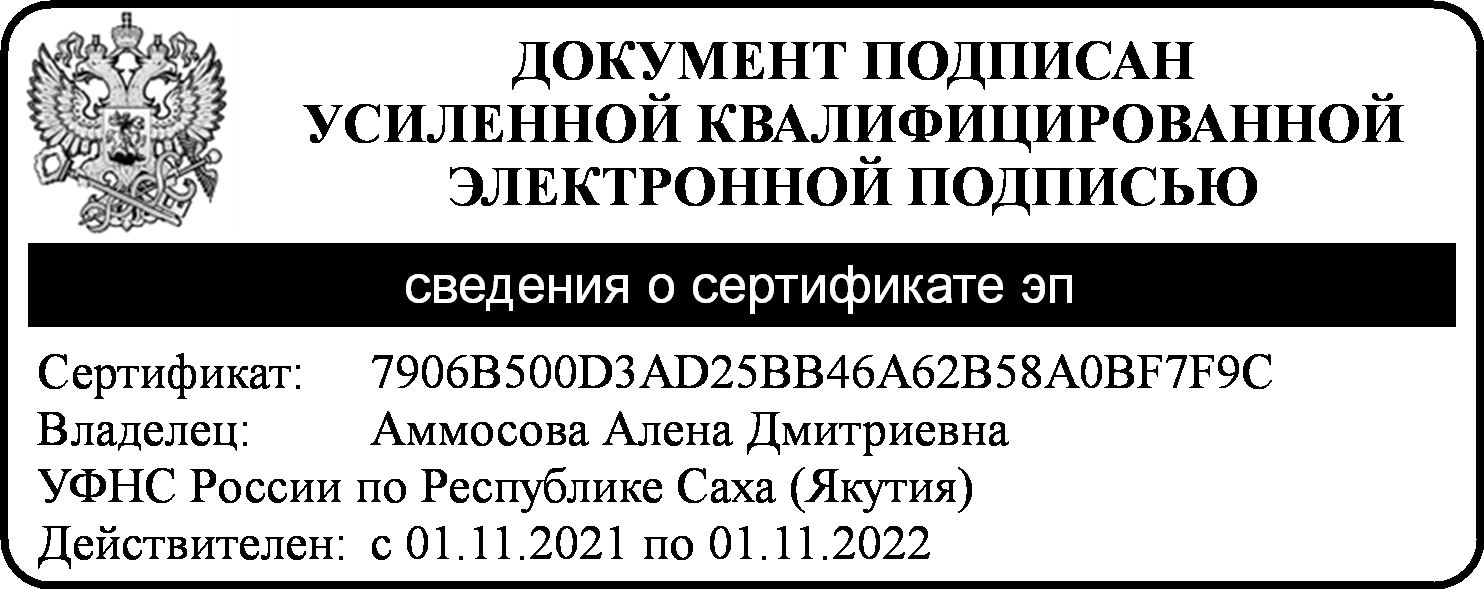 